ข้อมูลทั่วไป 	ประวัติของโรงเรียน 	คณะกรรมการการศึกษาโรงเรียนบ้านไร่เก่าสามร้อยยอด ร่วมกับพ่อค้าประชาชน ในตำบลไร่เก่า และตำบลไร่ใหม่ ได้เสนอต่อกรมสามัญศึกษา ขอตั้งโรงเรียนมัธยมศึกษาประจำตำบลไร่เก่า อำเภอปราณบุรี จังหวัดประจวบคีรีขันธ์ โดยร่วมมือกันสละเงินซื้อที่ดิน 38 ไร่ 1 งาน 1 ตารางวา เป็นเงิน ทั้งสิ้น 320,000 บาท (สามแสนสองหมื่นบาทถ้วน) และสร้างอาคารเรียนชั่วคราว 6 ห้องเรียน 1 หลัง เป็นเงิน 36,000 บาท ซึ่งกรมสามัญศึกษาพิจารณาแล้วประกาศตั้งโรงเรียนมัธยมศึกษาอย่างเป็น ทางการเมื่อวันที่ 18 มิถุนายน 2518 โดยใช้ชื่อว่า“ โรงเรียนไร่เก่าวิทยา” ซึ่งเป็นชื่อของตำบลที่ตั้ง แต่ต่อมาพิจารณาว่า ชาวตำบลไร่ใหม่ ก็มีส่วนร่วมในการก่อตั้ง โรงเรียนด้วย จึงเปลี่ยนชื่อใหม่เป็น “โรงเรียนสามร้อยยอดวิทยาคม” และใช้มาจนทุกวันนี้ 	ปีงบประมาณ 2518 เป็นปีแรกที่ทำการสอน เปิดสอนในระดับชั้นมัธยมศึกษาตอนต้น (มศ.1-มศ.3) แบบสหศึกษา กรมสามัญศึกษาได้แต่งตั้ง ว่าที่ ร.ต.บุญชวน ยี่สาร ผู้ช่วยอาจารย์ใหญ่โรงเรียนเมืองปราณบุรี อำเภอปราณบุรี จังหวัดประจวบคีรีขันธ์ มาดำรงตำแหน่งครูใหญ่ โดยอาศัยเรียนที่โรงเรียนบ้านไร่เก่าสามร้อยยอด 	ปีงบประมาณ 2519 ได้ย้ายมาอยู่ที่ที่ประชาชนซื้อที่ดินและสร้างอาคารชั่วคราวให้ 	ปี พ.ศ. 2527 เปิดสอนระดับมัธยมศึกษาตอนปลาย โดยมีการเรียนการสอนตั้งแต่ชั้นมัธยมศึกษาปีที่ 1-6 	ปี พ.ศ. 2546 เปิดสอนหลักสูตรโครงการโรงเรียนสองภาษา (English Program) ในระดับชั้นมัธยมศึกษาตอนต้น (มัธยมศึกษาปีที่ 1-3) 	ปี พ.ศ. 2549 เปิดสอนหลักสูตรภาษาจีน เป็นวิชาเพิ่มเติมในช่วงชั้นที่ 3 (ชั้นมัธยมศึกษาปีที่ 1-3)     	ปี 2555 คุณพิบูลย์-คุณอิม สุกิจปาณีนิจ มอบที่ดินให้โรงเรียน 8 ไร่ 70 ตารางวา คุณสกนธ์ ตาลต้นโต มอบที่ดินให้ 2 งาน รวมมีที่ดิน 52 ไร่ 3 งาน 71 ตารางวา 	ปัจจุบันโรงเรียนสามร้อยยอดวิทยาคมเป็นโรงเรียนประจำอำเภอสามร้อยยอด จังหวัดประจวบคีรีขันธ์ เปิดสอนตั้งแต่ ม.1- ม.6 มีเนื้อที่ 52 ไร่ 3 งาน 71 ตารางวา มีข้าราชการครู จำนวน 69 คน พนักงานราชการ 1 คน, ครูอัตราจ้าง แบ่งเป็นครูไทยจำนวน 5 คน และครูชาวต่างชาติตาม โครงการโรงเรียนสองภาษาจำนวน 7 คน และครูอาสาสมัครชาวจีน 1 คน มีนักเรียน ชั้นมัธยมศึกษาปีที่ 1-6 จำนวน 1,536 คน และมีห้องเรียนจำนวน 41 ห้องเรียน สังกัดสำนักงานเขตพื้นที่การศึกษามัธยมศึกษา เขต 10 สำนักงานคณะกรรมการการศึกษาขั้นพื้นฐาน กระทรวงศึกษาธิการสัญลักษณ์ ปรัชญา คำขวัญ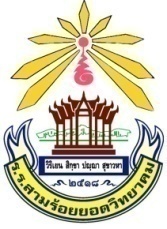 
ตราประจำโรงเรียน	

นามย่อ			ส.ว.รูปพระที่นั่ง		คือพระที่นั่งคูหาคฤหาสน์ เป็นรูปพระที่นั่งในถ้ำพระยานคร อยู่ในอุทยานแห่งชาติเขาสามร้อยยอดและใช้เป็นสัญลักษณ์ประจำจังหวัดประจวบคีรีขันธ์ทิวเขาสามร้อยยอด	เป็นทิวเขาในเขตอุทยานแห่งชาติเขาสามร้อยยอดและ      			เป็นทิวเขาที่สำคัญของจังหวัดประจวบคีรีขันธ์                                          ๒๕๑๘			หมายถึงปีที่ก่อตั้งโรงเรียนสามร้อยยอดวิทยาคมสีประจำโรงเรียน	          น้ำเงิน – เหลืองน้ำเงิน   หมายถึง   ความมั่นคง ความเข้มแข็งเหลือง   หมายถึง   ความรุ่งเรือง  ความรุ่งโรจน์ปณิธาน			วิชาการก้าวไกล งานวิจัยก้าวหน้า ส่งเสริมการกีฬา     			รักษาสิ่งแวดล้อม  งามพร้อมคุณธรรมน้ำใจคติพจน์			“ วิริเยน  สิกขา  ปัญญา  สุขาวหา ”การศึกษาเล่าเรียน  ด้วยความเพียร  นำปัญญาและความสุขมาให้คำขวัญ			วิชาการ  งานพัฒนา  สามัคคี  มีวินัย  ใฝ่คุณธรรมต้นไม้ประจำโรงเรียน	ต้นราชพฤกษ์  (คูน)    หมายถึง   ความสดใสพระพุทธรูปประจำโรงเรียน    พระพุทธมุนีศรีชนะไพบูลย์หัวหน้าสถานศึกษาคนปัจจุบันคณะผู้บริหารโรงเรียน	   1. รองผู้อำนวยการโรงเรียน  2 คน      1.1 รองผู้อำนวยการโรงเรียนฝ่ายบริหารงานทั่วไปชื่อ นายจรอ   โมกข์บุรุษ             วุฒิการศึกษาสูงสุด ครุศาสตรมหาบัณฑิต (ค.ม.) สาขาบริหารการศึกษา      1.2 รองผู้อำนวยการรงเรียนฝ่ายอำนวยการชื่อ นางธารทิพย์ เสาหงษ์             วุฒิการศึกษาสูงสุด ครุศาสตรมหาบัณฑิต (ค.ม.) สาขาบริหารการศึกษาคณะกรรมการสถานศึกษาขั้นพื้นฐานนายขวัญชัย  	วัฒนากร 		ประธานกรรมการพระครูปัญญาชยาภรณ์   			กรรมการพระครูสถิตกัลยาณคุณ  			กรรมการนางสาวคชาภา  	โพธิรัชต์  		กรรมการนายชลอ  	เจิมวงค์รัตนชัย 		กรรมการนายประเสริฐ  	ลีธีระ  			กรรมการนายธีร์ธนัย  	โชคเฉลิมวงศ์  		กรรมการนายประจวบ  	สุวรรณนัง		กรรมการนายสมเกียรติ  	วัฒนากร		กรรมการนายสุริยนต์  	มุนินทรวงศ์		กรรมการนางพงษ์ลดา 	 ลอยสมบัติ		กรรมการนางอิม  		สุกิจปาณีนิจ	    	กรรมการนายเพิ่มพงษ์  	วงษ์สีทอง	    	กรรมการนายศุภกร  	เทียรกรทอง		กรรมการนางธารทิพย์   	เสาหงษ์	   		กรรมการและเลขานุการ1.ข้อมูลจำนวนครูและนักเรียน ปีการศึกษา 2558 (ข้อมูล ณ วันที่ 1 ตุลาคม  2558)   1.1 ข้อมูลฝ่ายบริหาร 	1) นายจรอ  โมกข์บุรุษ  รองผู้อำนวยการโรงเรียน วุฒิการศึกษาสูงสุด ครุศาสตร              มหาบัณฑิต (ค.ม.) สาขาบริหารการศึกษา  	2) นางธารทิพย์  เสาหงษ์ รองผู้อำนวยการโรงเรียน วุฒิการศึกษาสูงสุด ครุศาสตร              มหาบัณฑิต (ค.ม.) สาขาบริหารการศึกษา
   1.2 บุคลากร1.3 ข้อมูลจำนวนนักเรียน 	1) จำนวนนักเรียนในเขตพื้นที่บริการทั้งสิ้น 1,536 คน 	2) จำนวนนักเรียนในโรงเรียนทั้งสิ้น 1,536 คน จำแนกตามระดับชั้นที่เปิดสอน 	3)  จำนวนนักเรียนที่มีสมรรถภาพทางกายตามเกณฑ์ของกรมพลศึกษาหรือสำนักงานกองทุนสนับสนุนการสร้างเสริมสุขภาพ (สสส.)   1,536 คน 	คิดเป็นร้อยละ 100	4)  จำนวนนักเรียนที่มีน้ำหนักส่วนสูงตามเกณฑ์ของกรมอนามัย 1,436  คน  คิดเป็นร้อยละ  93.01	5)  จำนวนนักเรียนที่มีความบกพร่องเรียนร่วม  2  คน   คิดเป็นร้อยละ 0.13	6) 	จำนวนนักเรียนมีภาวะทุพโภชนาการ - คน   คิดเป็นร้อยละ _	7) 	จำนวนนักเรียนปัญญาเลิศ  ..-...... คน   คิดเป็นร้อยละ ...-..........	8) 	จำนวนนักเรียนต้องการความช่วยเหลือเป็นพิเศษ  6  คน คิดเป็นร้อยละ 0.39	9) 	จำนวนนักเรียนที่ออกกลางคัน (ปัจจุบัน)  19   คน      คิดเป็นร้อยละ 1.24	10) สถิติการขาดเรียน  46   คน      คิดเป็นร้อยละ 2.99	11) จำนวนนักเรียนที่เรียนซ้ำชั้น      6  คน     คิดเป็นร้อยละ  0.39	12) จำนวนนักเรียนที่จบหลักสูตร		 ม.3        จำนวน  235   คน  คิดเป็นร้อยละ   81.88  		 ม.6        จำนวน  169   คน  คิดเป็นร้อยละ  79.34	13) อัตราส่วนครู : นักเรียน = 1 : 17.45	14) จำนวนนักเรียนที่เข้าร่วมกิจกรรมศิลปะ ดนตรี นาฏศิลป์ วรรณคดีและนันทนาการ 1,536 คน  คิดเป็นร้อยละ 100	15) จำนวนนักเรียนที่มีคุณลักษณะเป็นลูกที่ดีของพ่อ แม่ ผู้ปกครอง   1,536   คน คิดเป็นร้อยละ 100	16) จำนวนนักเรียนที่มีคุณลักษณะเป็นนักเรียนที่ดีของโรงเรียน   1,536  คน  คิดเป็นร้อยละ 100	17) จำนวนนักเรียนที่ทำกิจกรรมบำเพ็ญประโยชน์ต่อสังคมทั้งในและนอกประเทศ 1,536  คน คิดเป็นร้อยละ 100 (ในประเทศ 1,523  คน นอกประเทศ 13 คน)	18) จำนวนนักเรียนที่มีบันทึกการเรียนรู้จากการอ่านและการสืบค้นจากเทคโนโลยีสารสนเทศอย่างสม่ำเสมอ 1,536  คน  คิดเป็นร้อยละ 100	19) จำนวนนักเรียนที่ผ่านการประเมินความสามารถด้านการคิดตามที่กำหนดในหลักสูตรสถานศึกษา 1,536 คน  คิดเป็นร้อยละ100	20) จำนวนนักเรียนที่ผ่านเกณฑ์การประเมินตามความสามารถในการปรับตัวเข้ากับสังคมตามที่กำหนดในหลักสูตรสถานศึกษา 1,536  คน  คิดเป็นร้อยละ 100   1.4. ข้อมูลอาคารสถานที่ 	อาคารเรียนจำนวน 6   หลัง อาคารประกอบจำนวน  3  หลัง ส้วม 7 หลัง สระว่ายน้ำ.....-....สระ   สนามเด็กเล่น...-......สนาม   สนามฟุตบอล 1  สนาม สนามบาสเกตบอล  2  สนาม สนามเทนนิส ...-...  สนาม  สนามวอลเลย์บอล 1 สนาม  สนามตะกร้อ  2 สนาม     1.5. ข้อมูลงบประมาณ		งบประมาณ (รับ-จ่าย) 	งบดำเนินการ/เงินเดือน เงินค่าจ้าง     คิดเป็นร้อยละ 26.77   ของรายรับ	งบพัฒนาคุณภาพการจัดการศึกษา     คิดเป็นร้อยละ 73.23   ของรายรับ   1.6. ข้อมูลสภาพชุมชนโดยรวม	1) สภาพชุมชนรอบบริเวณโรงเรียนมีลักษณะ ดีมีประชากรประมาณ 4,000 คน บริเวณใกล้เคียง      โดยรอบโรงเรียน ได้แก่ มูลนิธิ, วัดสามร้อยยอด,โรงงานอุตสาหกรรม อาชีพหลักของชุมชน คือการเกษตร        ส่วนใหญ่นับถือศาสนาพุทธ ประเพณี/ศิลปวัฒนธรรมท้องถิ่นที่เป็นที่รู้จักโดยทั่วไป คือ ไทยทรงดำ ,ตรุษจีน    ,เชงเม้ง,กินเจ		2) ผู้ปกครองส่วนใหญ่ จบการศึกษาระดับ ม.6 อาชีพหลัก คือ เกษตรกรรม ส่วนใหญ่นับถือ    ศาสนาพุทธ ฐานะทางเศรษฐกิจ/รายได้โดยเฉลี่ยต่อครอบครัว ต่อปี 100,000 บาท จำนวนคนเฉลี่ยต่อ    ครอบครัว 4 คน	3) โอกาสและข้อจำกัดของโรงเรียน           โรงเรียนอยู่ในแหล่งเรียนรู้ที่ช่วยฝึกอาชีพได้หลายอย่าง เช่นการเลี้ยงหมู ไก่ วัว การ    เพาะพันธุ์พืช ผลไม้ ไม้ประดับ อยู่ใกล้วัดในชุมชน  ได้รับความสะดวกนักเรียนสมัครทำงานที่โรงงาน    ใกล้เคียงในช่วงวันหยุดและช่วงปิดเทอมได้  1.7. โครงสร้างหลักสูตรสถานศึกษาโครงสร้างหลักสูตร โรงเรียนสามร้อยยอดวิทยาคมภาคเรียนที่ 1  ปีการศึกษา 2558ระดับชั้นมัธยมศึกษาปีที่ 1 (ม.1)  ตามหลักสูตรแกนกลางการศึกษาขั้นพื้นฐาน พุทธศักราช 2551   หมายเหตุ   1. กิจกรรมพัฒนาผู้เรียน(ชุมนุม 1 คาบ + ลูกเสือ-เนตรนารี  1 คาบ + แนะแนว 1 คาบ  ประชุม 1 คาบ)                  2. กลุ่มสาระฯการงานอาชีพฯ วิชาเพิ่มเติมห้อง 5 – 8  จำนวน  2  คาบ  (เรียนวิชาการงาน + ภาษาจีน)	       3.   3× 2	(ตัวแรก คือจำนวนคาบ  ตัวหลัง คือจำนวนห้อง	       4.  กลุ่มสาระสุขศึกษาและพลศึกษา ห้อง 1/2 - 1/8  เพิ่มรายวิชาเพศวิถีอีก 1 คาบ ทุกห้อง	       5.  จัดเรียนรายวิชาหน้าที่พลเมือง เวลา 20 ชั่วโมง (0.5 หน่วยกิต)เพิ่มเติมตามหนังสือที่ ศธ 04010/ว779 ลงวันที่ 26 มิถุนายน 2557	โครงสร้างหลักสูตร โรงเรียนสามร้อยยอดวิทยาคมภาคเรียนที่ 1  ปีการศึกษา 2558ระดับชั้นมัธยมศึกษาปีที่ 2(ม.2)  ตามหลักสูตรแกนกลางการศึกษาขั้นพื้นฐาน พุทธศักราช 2551   หมายเหตุ	1. กิจกรรมพัฒนาผู้เรียน(ชุมนุม 1 คาบ + ลูกเสือ-เนตรนารี  1 คาบ + แนะแนว 1 คาบ  ประชุม 1 คาบ)	2. กลุ่มสาระฯการงานอาชีพฯ วิชาเพิ่มเติมห้อง 5 – 8  จำนวน  2  คาบ  (เรียนวิชาการงาน + ภาษาจีน)		3.   3× 2(ตัวแรก คือจำนวนคาบ  ตัวหลัง คือจำนวนห้อง)	          4.  จัดเรียนรายวิชาหน้าที่พลเมือง เวลา 20 ชั่วโมง (0.5 หน่วยกิต) เพิ่มเติมตามหนังสือที่ ศธ 04010/ว779 ลงวันที่ 26 มิถุนายน 2557โครงสร้างหลักสูตร โรงเรียนสามร้อยยอดวิทยาคมภาคเรียนที่ 1  ปีการศึกษา 2558ระดับชั้นมัธยมศึกษาปีที่ 3 (ม.3)  ตามหลักสูตรแกนกลางการศึกษาขั้นพื้นฐาน พุทธศักราช 2551หมายเหตุ   1. กิจกรรมพัฒนาผู้เรียน(ชุมนุม 1 คาบ + ลูกเสือ-เนตรนารี  1 คาบ + แนะแนว 1 คาบ  ประชุม 1 คาบ)                  2. กลุ่มสาระฯการงานอาชีพฯ วิชาเพิ่มเติมห้อง 5 – 8  จำนวน  2  คาบ  (เรียนวิชาการงาน + ภาษาจีน)	       3.   3× 2	(ตัวแรก คือจำนวนคาบ  ตัวหลัง คือจำนวนห้อง	       4.  จัดเรียนรายวิชาหน้าที่พลเมือง เวลา 20 ชั่วโมง (0.5 หน่วยกิต) เพิ่มเติมตามหนังสือที่ ศธ 04010/ว779 ลงวันที่ 26 มิถุนายน 2557โครงสร้างหลักสูตร โรงเรียนสามร้อยยอดวิทยาคมภาคเรียนที่ 1  ปีการศึกษา 2558ระดับชั้นมัธยมศึกษาปีที่ 4 (ม.4)  ตามหลักสูตรแกนกลางการศึกษาขั้นพื้นฐาน พุทธศักราช 2551หมายเหตุ	1. กิจกรรมพัฒนาผู้เรียน(ชุมนุม 1 คาบ  แนะแนว 2 คาบ  ประชุม 1 คาบ)		2.   3× 2(ตัวแรก คือจำนวนคาบ  ตัวหลัง คือจำนวนห้อง)		3.  ห้อง 4/6 เรียนวิชาเพิ่มเติมร่วมกับ ห้อง 4/3 – 4/5  จำนวน  2  คาบ  และเรียนแยกอีก 2 คาบ		4.  กลุ่มสาระการเรียนรู้  วิชาการงาน + ภาษาจีน  ห้อง 4/3 , 4/4  เรียนวิชาเพิ่มเติม  2  คาบ  (เลือกร่วมกัน)โครงสร้างหลักสูตร โรงเรียนสามร้อยยอดวิทยาคมภาคเรียนที่ 1  ปีการศึกษา 2558ระดับชั้นมัธยมศึกษาปีที่ 5 (ม.5)  ตามหลักสูตรแกนกลางการศึกษาขั้นพื้นฐาน พุทธศักราช 2551หมายเหตุ	1. กิจกรรมพัฒนาผู้เรียน(ชุมนุม 1 คาบ  แนะแนว 2 คาบ  ประชุม 1 คาบ)		2.   3× 2(ตัวแรก คือจำนวนคาบ  ตัวหลัง คือจำนวนห้อง)		3.  วิชา IS  (5/1 เรียนภาษาต่างประเทศ , 5/2 เรียนคอมฯ , 5/3-5/4 เรียนสังคม , 5/5 เรียนสุขศึกษา , 5/6 เรียนศิลปะ)		4.  ห้อง 5/6 เรียนวิชาเพิ่มเติมร่วมกับ ห้อง 5/3 – 5/5  จำนวน  2  คาบ  และเรียนแยกอีก 2 คาบ5.  ห้อง 5/1 , 5/4 เรียนวิชาพื้นฐาน คอมพิวเตอร์ + ธุรกิจ  , ห้อง 5/2 , 5/5 เรียนวิชาพื้นฐาน งานประดิษฐ์ + งานบ้าน      ห้อง 5/3 , 5/6  เรียนวิชาพื้นฐาน เกษตร + อุตสาหกรรม  เรียนห้องละ 2 เดือน (สลับกัน)โครงสร้างหลักสูตร โรงเรียนสามร้อยยอดวิทยาคมภาคเรียนที่ 1  ปีการศึกษา 2558ระดับชั้นมัธยมศึกษาปีที่ 6 (ม.6)  ตามหลักสูตรแกนกลางการศึกษาขั้นพื้นฐาน พุทธศักราช 2551หมายเหตุ	1. กิจกรรมพัฒนาผู้เรียน(ชุมนุม 1 คาบ  แนะแนว 2 คาบ  ประชุม 1 คาบ)		2.   3× 2(ตัวแรก คือจำนวนคาบ  ตัวหลัง คือจำนวนห้อง)		3. ห้อง 6/5 และห้อง 6/6  วิชาพื้นฐานทุกห้องเรียนรวมกัน  วิชาเพิ่มเติมภาษาไทย วิทยาศาสตร์ สังคมศึกษา คอมพิวเตอร์ เรียนรวมกัน ที่เหลือเรียนแยกห้องกัน		5. ห้อง 6/6 เรียนวิชาเพิ่มเติมร่วมกับ ห้อง 6/3 –6/5  จำนวน  2  คาบ  และเรียนแยกอีก 2 คาบ	          6.  จัดเรียนรายวิชาหน้าที่พลเมือง เวลา 20 ชั่วโมง (0.5 หน่วยกิต) เพิ่มเติมตามหนังสือที่ ศธ 04010/ว779 ลงวันที่ 26 มิถุนายน 2557โครงสร้างหลักสูตร โรงเรียนสามร้อยยอดวิทยาคมภาคเรียนที่ 2  ปีการศึกษา 2558ระดับชั้นมัธยมศึกษาปีที่ 1 (ม.1)  ตามหลักสูตรแกนกลางการศึกษาขั้นพื้นฐาน พุทธศักราช 2551   หมายเหตุ   1. กิจกรรมพัฒนาผู้เรียน(ชุมนุม 1 คาบ + ลูกเสือ-เนตรนารี  1 คาบ + แนะแนว 1 คาบ  ประชุม 1 คาบ)                  2. กลุ่มสาระฯการงานอาชีพฯ วิชาเพิ่มเติมห้อง 5 – 8  จำนวน  2  คาบ  (เรียนวิชาการงาน + ภาษาจีน)	       3.   3× 2	(ตัวแรก คือจำนวนคาบ  ตัวหลัง คือจำนวนห้อง	       4.  จัดเรียนรายวิชาหน้าที่พลเมือง เวลา 20 ชั่วโมง (0.5 หน่วยกิต) เพิ่มเติมตามหนังสือที่ ศธ 04010/ว779 ลงวันที่ 26 มิถุนายน 2557	โครงสร้างหลักสูตร โรงเรียนสามร้อยยอดวิทยาคมภาคเรียนที่ 2  ปีการศึกษา 2558ระดับชั้นมัธยมศึกษาปีที่ 2(ม.2)  ตามหลักสูตรแกนกลางการศึกษาขั้นพื้นฐาน พุทธศักราช 2551   หมายเหตุ   1. กิจกรรมพัฒนาผู้เรียน(ชุมนุม 1 คาบ + ลูกเสือ-เนตรนารี  1 คาบ + แนะแนว 1 คาบ  ประชุม 1 คาบ)                  2. กลุ่มสาระฯการงานอาชีพฯ วิชาเพิ่มเติมห้อง 5 – 8  จำนวน  2  คาบ  (เรียนวิชาการงาน + ภาษาจีน)	       3.   3× 2	(ตัวแรก คือจำนวนคาบ  ตัวหลัง คือจำนวนห้อง	       4.  จัดเรียนรายวิชาหน้าที่พลเมือง เวลา 20 ชั่วโมง (0.5 หน่วยกิต) เพิ่มเติมตามหนังสือที่ ศธ 04010/ว779 ลงวันที่ 26 มิถุนายน 2557	โครงสร้างหลักสูตร โรงเรียนสามร้อยยอดวิทยาคมภาคเรียนที่ 2  ปีการศึกษา 2558ระดับชั้นมัธยมศึกษาปีที่ 3 (ม.3)  ตามหลักสูตรแกนกลางการศึกษาขั้นพื้นฐาน พุทธศักราช 2551หมายเหตุ   1. กิจกรรมพัฒนาผู้เรียน(ชุมนุม 1 คาบ + ลูกเสือ-เนตรนารี  1 คาบ + แนะแนว 1 คาบ  ประชุม 1 คาบ)                  2. กลุ่มสาระฯการงานอาชีพฯ วิชาเพิ่มเติมห้อง 5 – 8  จำนวน  2  คาบ  (เรียนวิชาการงาน + ภาษาจีน)	       3.   3× 2	(ตัวแรก คือจำนวนคาบ  ตัวหลัง คือจำนวนห้อง	       4.  จัดเรียนรายวิชาหน้าที่พลเมือง เวลา 20 ชั่วโมง (0.5 หน่วยกิต) เพิ่มเติมตามหนังสือที่ ศธ 04010/ว779 ลงวันที่ 26 มิถุนายน 2557	โครงสร้างหลักสูตร โรงเรียนสามร้อยยอวิทยาคมภาคเรียนที่ 2  ปีการศึกษา 2558ระดับชั้นมัธยมศึกษาปีที่ 4 (ม.4)  ตามหลักสูตรแกนกลางการศึกษาขั้นพื้นฐาน พุทธศักราช 2551หมายเหตุ	1. กิจกรรมพัฒนาผู้เรียน(ชุมนุม 1 คาบ  แนะแนว 2 คาบ  ประชุม 1 คาบ)		2.  3× 2(ตัวแรก คือจำนวนคาบ  ตัวหลัง คือจำนวนห้อง)3.  ห้อง 4/1 , 4/4 เรียนวิชาพื้นฐาน งานประดิษฐ์ + งานบ้าน  ,ห้อง 4/2 , 4/5 เรียนวิชาพื้นฐาน เกษตร + อุตสาหกรรม      ห้อง 4/3 , 4/6  เรียนวิชาพื้นฐาน คอมพิวเตอร์ + ธุรกิจ  เรียนห้องละ 2 เดือน (สลับกัน)	          4.  กลุ่มสาระสุขศึกษาและพลศึกษา ห้อง 3/3 , 4/4 และ 4/6  เรียนรายวิชาเพิ่มเติม  วิชาเพศวิถีอีกห้องละ 1 คาบ	          5.  จัดเรียนรายวิชาหน้าที่พลเมือง เวลา 20 ชั่วโมง (0.5 หน่วยกิต) เพิ่มเติมตามหนังสือที่ ศธ 04010/ว779 ลงวันที่ 26 มิถุนายน 2557	โครงสร้างหลักสูตร โรงเรียนสามร้อยยอดวิทยาคมภาคเรียนที่ 2  ปีการศึกษา 2558ระดับชั้นมัธยมศึกษาปีที่ 5 (ม.5)  ตามหลักสูตรแกนกลางการศึกษาขั้นพื้นฐาน พุทธศักราช 2551หมายเหตุ     1. กิจกรรมพัฒนาผู้เรียน(ชุมนุม 1 คาบ  แนะแนว 2 คาบ  ประชุม 1 คาบ)	       2.   3× 2	(ตัวแรก คือจำนวนคาบ  ตัวหลัง คือจำนวนห้อง)	       3.  วิชา IS  (5/1 เรียนภาษาต่างประเทศ เรียนนอกเวลา 1 คาบ , 5/2 เรียนคอมฯ , 5/3-5/4 เรียนสังคม , 5/5 เรียนสุขศึกษา , 5/6 เรียนศิลปะ)	       4.  จัดเรียนรายวิชาหน้าที่พลเมือง เวลา 20 ชั่วโมง (0.5 หน่วยกิต) เพิ่มเติมตามหนังสือที่ ศธ 04010/ว779 ลงวันที่ 26 มิถุนายน 2557	โครงสร้างหลักสูตร โรงเรียนสามร้อยยอดวิทยาคมภาคเรียนที่ 2  ปีการศึกษา 2558ระดับชั้นมัธยมศึกษาปีที่ 6 (ม.6)  ตามหลักสูตรแกนกลางการศึกษาขั้นพื้นฐาน พุทธศักราช 2551หมายเหตุ	1. กิจกรรมพัฒนาผู้เรียน(ชุมนุม 1 คาบ  แนะแนว 2 คาบ  ประชุม 1 คาบ)		2.  3× 2(ตัวแรก คือจำนวนคาบ  ตัวหลัง คือจำนวนห้อง)		3. ห้อง 5 และห้อง 6  วิชาพื้นฐานทุกห้องเรียนรวมกัน  วิชาเพิ่มเติมภาษาไทย วิทยาศาสตร์ สังคมศึกษา เรียนรวมกัน ที่เหลือเรียนแยกห้องกัน 4.  ห้อง 6/1 , 6/4 เรียนวิชาพื้นฐาน เกษตร + อุตสาหกรรม  , ห้อง 6/2 , 6/5 เรียนวิชาพื้นฐาน คอมพิวเตอร์ + ธุรกิจ      ห้อง 6/3 , 6/6  เรียนวิชาพื้นฐาน งานประดิษฐ์ + งานบ้าน  เรียนห้องละ 2 เดือน (สลับกัน)	          5.  จัดเรียนรายวิชาหน้าที่พลเมือง เวลา 20 ชั่วโมง (0.5 หน่วยกิต) เพิ่มเติมตามหนังสือที่ ศธ 04010/ว779 ลงวันที่ 26 มิถุนายน 25571.8. แหล่งเรียนรู้ ภูมิปัญญาท้องถิ่น  	1) ห้องสมุดมีขนาด 396.80  ตารางเมตร จำนวนหนังสือในห้องสมุด 22,508 เล่ม	    การสืบค้นหนังสือและการยืม- คืน ใช้  2 ระบบ แบบเดิมและแบบโปรแกรมห้องสมุดจำนวนนักเรียนที่ใช้ห้องสมุดในปีการศึกษาที่รายงาน เฉลี่ย 768 คน/วัน คิดเป็น ร้อยละ 50 ของนักเรียนทั้งหมด 	2) ห้องปฏิบัติการ		ห้องปฏิบัติการวิทยาศาสตร์   	จำนวน 8 ห้อง			ห้องปฏิบัติการคอมพิวเตอร์    	จำนวน 6 ห้อง			ห้องปฏิบัติการทางภาษา        	จำนวน 3  ห้อง			ห้องไร้พรมแดน		        	จำนวน 1  ห้อง			ห้องเกียรติยศ(ราชพฤกษ์)        	จำนวน 1  ห้อง 	3) คอมพิวเตอร์	จำนวน 240   เครื่อง			ใช้เพื่อการเรียนการสอน 		 178  เครื่อง			ใช้เพื่อสืบค้นข้อมูลทางอินเทอร์เน็ต 178  เครื่อง			จำนวนนักเรียนที่สืบค้นข้อมูลทางอินเตอร์เน็ตในปีการศึกษาที่รายงาน เฉลี่ย 100  คน ต่อวัน  คิดเป็นร้อยละ 6.51 ของนักเรียนทั้งหมด			ใช้เพื่อการบริหารจัดการ         62   เครื่อง 	4) แหล่งเรียนรู้ภายในโรงเรียน5) แหล่งเรียนรู้ภายนอกโรงเรียน 	6) ปราชญ์ชาวบ้าน/ภูมิปัญญาท้องถิ่น1. ผลการประเมินคุณภาพภายในรอบปีที่ผ่านมา	ระดับการศึกษาขั้นพื้นฐาน   2. ผลการประเมินคุณภาพภายนอกรอบสาม        ระดับการศึกษาขั้นพื้นฐาน : มัธยมศึกษา โรงเรียนมีผลการประเมิน   ระดับคุณภาพ   ดี    โดยมีค่าเฉลี่ย  71.25   ได้ 85.50 คะแนนผลการรับรองมาตรฐานการศึกษา          รับรอง           ไม่รับรอง3. ข้อเสนอแนะจากผลการประเมินคุณภาพภายในและภายนอก    จุดเด่น จุดที่ควรพัฒนา และข้อแสนอแนะ จากการติดตามตรวจสอบคุณภาพภายในของสถานศึกษาโดยสถานศึกษาหรือหน่วยงานต้นสังกัด           	จุดเด่น : ด้านผู้เรียน 	- ผู้เรียนมีสุขภาวะที่ดี มีคุณลักษณะที่พึงประสงค์ มีนิสัยรักการอ่าน การเข้าค่ายวิชาการ ได้ไปทัศนศึกษา กิจกรรมสภานักเรียน ได้ฝึกการปฏิบัติในการทำงานร่วมกับผู้อื่นด้านครู	- มีแผนการจัดการเรียนการสอน  การใช้สื่อเทคโนโลยีด้านผู้บริหาร	-ใช้หลักธรรมภิบาลในการบริหารสถานศึกษา โดยร่วมมือกับหลายฝ่าย เช่นครู คณะกรรมการสถานศึกษา ผู้ปกครอง	จุดที่ควรพัฒนา :  ไม่มี	ข้อเสนอแนะ : ด้านผู้เรียน-ผู้เรียนมีสุขภาวะที่ดี มีคุณลักษณะที่พึงประสงค์ มีนิสัยรักการอ่านอย่างต่อเนื่องและมีการนิเทศติดตามอย่างต่อเนื่อง ด้านครู- มีโครงการเพิ่มพูนศักยภาพให้แก่ครูอย่างหลากหลายด้านผู้บริหาร-ส่งเสริมให้ครู คณะกรรมการสถานศึกษา ผู้ปกครองได้ทำงานให้เกิดศักยภาพประโยชน์สูงสุด จุดเด่น  จุดที่ควรพัฒนา  และข้อเสนอแนะจากการประเมินคุณภาพภายนอกรอบสาม           	จุดเด่น : ด้านผลการจัดการศึกษา-ผู้เรียนเป็นนักเรียนที่ดีของโรงเรียนมีสมรรถภาพทางกายผ่านตามเกณฑ์ มีคุณธรรม จริยธรรม มีจิตอาสา การดำเนินงานบรรลุตามอัตลักษณ์ เอกลักษณ์ของโรงเรียน โรงเรียนมีโครงการพิเศษป้องกันยาเสพติด ปัญหาค่าไฟฟ้าเพิ่มสูงขึ้นด้านการบริหารจัดการศึกษา- ผู้บริหารใช้กระบวนการบริหารแบบมีส่วนร่วม ใช้การวิจัยและจัดทำโครงการกิจกรรมพัฒนาตามข้อเสนอแนะจากผลการประเมินคุณภาพภายนอกรอบสองพัฒนาได้อย่างเด่นชัดด้านการจัดการเรียนการสอนที่เน้นผู้เรียนเป็นสำคัญ- ไม่มีด้านการประกันคุณภาพภายใน- สถานศึกษาพัฒนาได้ตามมาตรฐานการศึกษา มีการตรวจสอบและมีการประเมินผลคุณภาพภายในโดยต้นสังกัด	จุดที่ควรพัฒนา :  ด้านผลการจัดการศึกษา - ผู้เรียนบางคนขาดการค้นคว้าหาความรู้จากการอ่านและการใช้เทคโนโลยีสารสนเทศ ขาดทักษะด้านการวิเคราะห์ คิดสังเคราะห์และมีผลสัมฤทธิ์ทางการเรียนต่ำกว่าระดับดีมากในทุกกลุ่มสาระการเรียนรู้ด้านการบริหารจัดการศึกษา-  ไม่มีด้านการจัดการเรียนการสอนที่เน้นผู้เรียนเป็นสำคัญ-  สถานศึกษาไม่ได้นำผลจากการประเมินครูในแต่ละด้านมาพัฒนาครูแต่ละคนอย่างเป็นระบบ และครูบางคนไม่ได้ประเมินความก้าวหน้าของผู้เรียนด้วยวิธีการที่หลากหลาย เหมาะสมกับธรรมชาติของวิชาและระดับพัฒนาการของผู้เรียน ด้วยกิจกรรมที่หลากหลาย ที่ตอบสนองความแตกต่างระหว่างบุคคล ขาดการจัดทำวิจัยในชั้นเรียนและไม่ได้นำผลงานวิจัยเผยแพร่ระหว่างเพื่อนครูด้านการประกันคุณภาพภายใน- ไม่มี	ข้อเสนอแนะ :  ด้านผลการจัดการศึกษา- 	1.ผู้เรียนควรได้รับการส่งเสริมพัฒนาให้มีความใฝ่รู้และเรียนรู้อย่างต่อเนื่อง โดยสถานศึกษาควรส่งเสริมให้มีการพัฒนาห้องสมุดให้มีบรรยากาศที่เอื้อต่อการเรียนรู้ มีหนังสือ สื่อสิ่งพิมพ์ต่าง ๆ ให้หลากหลายมากขึ้น จัดโครงการ/กิจกรรมการใช้ห้องสมุด กิจกรรมรักการอ่าน รวมทั้งสถานศึกษาควรนำเทคโนโลยีสารสนเทศมาใช้ประกอบการเรียนการสอนอย่างเป็นรูปธรรม เช่นการจัดกิจกรรมการใช้ห้องสมุด สื่อเทคโนโลยีสารสนเทศและมีการจัดเครื่องคอมพิวเตอร์ให้เพียงพอและพร้อมใช้งานตลอดเวลา เพื่อให้ผู้เรียนได้ศึกษาเรียนรู้ค้นคว้าจากอินเตอร์เน็ต 	2.ผู้เรียนควรได้รับการส่งเสริมพัฒนาให้คิดเป็น ทำเป็น โดยสถานศึกษาควรกำหนดแผนพัฒนาครูเพื่อยกระดับความสามารถในการจัดการเรียนรู้ที่เน้นทักษะการคิด เพื่อพัฒนาผู้เรียนให้มีการคิดอย่างเป็นระบบ คิดสร้างสรรค์ ตัดสินใจ แก้ปัญหาได้อย่างมีสติสมเหตุสมผล เช่นการจัดการเรียนการสอนแบบโครงงานทุกกลุ่มสาระการเรียนรู้ การใช้กระบวนการทางวิทยาศาสตร์ การสอนแบบสืบสวนสอบสวน ส่งเสริมให้มีการทำผลงานชิ้นงานจากการเรียนการสอนที่เน้นทักษะการคิดให้หลากหลายเป็นรูปธรรมมากขึ้นและประเมินความก้าวหน้าการคิดของผู้เรียนตามหลักสูตรด้วยวิธีการที่หลากหลายและต่อเนื่อง 	3.ผู้เรียนควรได้รับการส่งเสริมพัฒนาให้มีผลสัมฤทธิ์ทางการเรียนให้สูงขึ้นในทุกกลุ่มสาระการเรียนรู้โดยสถานศึกษาควรกำหนดนโยบายระดับสถานศึกษาเป็นวาระเร่งด่วนในการดำเนินการตามแผนยกระดับผลสัมฤทธิ์ทางการเรียนทุกกลุ่มสาระการเรียนรู้ที่สถานศึกษาดำเนินการตามนโยบายและจุดเน้นร่วมกับต้นสังกัดอยู่แล้วขับเคลื่อนสู่การปฏิบัติอย่างเข้มแข็งให้ยั่งยืนต่อเนื่องต่อไป เพื่อยกระดับผลสัมฤทธิ์ทางการเรียนของผู้เรียนให้สูงขึ้นทุกกลุ่มสาระการเรียนรู้ทั้งนี้การดำเนินการต้องได้รับความร่วมมือและการมีส่วนร่วมของทุกฝ่ายที่เกี่ยวข้อง 	4.ผู้เรียนมีน้ำหนัก ส่วนสูงและสมรรถภาพทางกายตามเกณฑ์มาตรฐานที่ดีอยู่แล้ว แต่เพื่อให้ผู้เรียนได้รับการพัฒนาและมีประสิทธิภาพอย่างยั่งยืน สถานศึกษาควรจัดกิจกรรมให้ผู้เรียนทุกระดับชั้นได้มีสุนทรียภาพด้านศิลปะ ดนตรี/นาฏศิลป์และกีฬาเพิ่มมากขึ้น เช่นโครงการกีฬาต้านยาเสพติด กิจกรรมกีฬาสี กิจกรรมดนตรีไทยและดนตรีสากล กิจกรรมชุมนุม เป็นต้นโดยควรดำเนินการอย่างต่อเนื่องและครอบคลุมผู้เรียนทุกระดับชั้น 	5. ผู้เรียนมีคุณธรรม จริยธรรมและค่านิยมที่พึงประสงค์และมีจิตสาธารณะที่ดีอยู่แล้ว แต่เพื่อให้ผู้เรียนได้รับการพัฒนาอย่างต่อเนื่อง สถานศึกษาควรจัดโครงการ/กิจกรรมเพื่อพัฒนาผู้เรียนให้ประพฤติปฏิบัติตนเป็นลูกที่ดีของพ่อ แม่ เป็นนักเรียนที่ดีของโรงเรียน โดยการจัดทำโครงการงานส่งเสริมจริยธรรมที่ได้ดำเนินการอยู่แล้วอย่างต่อเนื่องและส่งเสริมให้ผู้เรียนเกิดความภาคภูมิใจในการรักษาความดีของตนเอง โดยการจัดกิจกรรมมอบเกียรติบัตร รางวัลให้เป็นที่ประจักษ์แก่สังคมมากยิ่งขึ้น ให้กำลังใจแก่ผู้เรียนโดยให้รางวัลผู้ที่มีความมุ่งมั่นในการเรียนและการทำงานจนสำเร็จและมีผลงานไม่ต่ำกว่าระดับดีทุกภาคเรียนอย่างต่อเนื่อง 	6.สถานศึกษามีผลการพัฒนาบรรลุตามปรัชญา ปณิธาน/วิสัยทัศน์ พันธกิจและวัตถุประสงค์ของการจัดตั้งสถานศึกษาที่ดีอยู่แล้ว เพื่อพัฒนาสู่ความเป็นเลิศของสถานศึกษาต่อไป สถานศึกษาควรพัฒนาผู้เรียนให้มีคุณลักษณะตามอัตลักษณ์ที่สถานศึกษากำหนดในด้าน “ เป็นผู้รักสะอาด มีจิตอาสา และมีสัมมาคารวะ”อย่างเป็นรูปธรรมที่ชัดเจน โดยมีการดำเนินงานตามโครงการอย่างต่อเนื่อง ระดมการมีส่วนร่วมจากทุกฝ่าย เพื่อพัฒนาสู่ความเป็นเลิศต่อไป 	7.สถานศึกษามีผลการพัฒนาบรรลุตามจุดเน้นและจุดเด่นในด้าน  “ โรงเรียนมีความสะอาด ช่วยอนุรักษ์สิ่งแวดล้อม ชุมชนร่วมมือจัดการศึกษา” อย่างเด่นชัดอยู่แล้ว ดังนั้นสถานศึกษาควรผดุงรักษาผลการพัฒนาตามจุดเน้นและจุดเด่นที่ส่งผลสะท้อนเป็นเอกลักษณ์ของสถานศึกษาให้ยั่งยืนเพื่อพัฒนาสู่ความเป็นเลิศของสถานศึกษาต่อไปโดยพัฒนาสถานศึกษาให้มีเอกลักษณ์ตามที่สถานศึกษากำหนดอย่างเป็นรูปธรรมที่ชัดเจนและเตรียมพร้อมเข้าสู่ประชาคมอาเซียนต่อไป 	8.สถานศึกษามีผลการดำเนินงานโครงการพิเศษเพื่อส่งเสริมบทบาทของสถานศึกษาที่มีประสิทธิภาพดีอยู่แล้ว ดังนั้นสถานศึกษาควรธำรงรักษาและดำเนินงานอย่างต่อเนื่องต่อไปทุกปีและเผยแพร่ต่อหน่วยงานอื่น ๆ เพื่อนำไปเป็นแบบอย่างให้หลากหลายมากยิ่งขึ้น พร้อมทั้งสถานศึกษาควรวิเคราะห์ปัญหาของสถานศึกษาเพื่อนำมาแก้ไขในปีต่อไปให้ชัดเจน โดยจัดลำดับความเร่งด่วนในการแก้ปัญหาให้สอดคล้องกับบริบทและความต้องการของสถานศึกษาเพื่อพัฒนาสู่ความเป็นเลิศต่อไป2.ด้านการบริหารจัดการศึกษา-  	1.ผู้บริหารมีประสิทธิภาพในการบริหารจัดการและพัฒนาสถานศึกษาอยู่ในระดับที่ดีอยู่แล้ว แต่เพื่อขับเคลื่อนการดำเนินงานให้มีประสิทธิภาพมากยิ่งขึ้น สถานศึกษาควรให้คณะกรรมการสถานศึกษา แต่งตั้งที่ปรึกษาหรือคณะอนุกรรมการเพื่อดำเนินงานตามระเบียบที่สถานศึกษากำหนด เพื่อให้การดำเนินงานมีประสิทธิผลมากยิ่งขึ้น 	2.สถานศึกษามีผลการพัฒนาสถานศึกษาเพื่อรักษามาตรฐานที่สอดคล้องกับแนวทางการปฏิรูปการศึกษาที่ดีอยู่แล้ว ดังนั้นเพื่อให้เกิดความยั่งยืน สถานศึกษาควรดำเนินงานให้สอดคล้องกับแนวทางการปฏิรูปการศึกษา โดยดำเนินงานตามระบบบริหารคุณภาพ( PDCA)ให้ผลการดำเนินงานบรรลุเป้าหมายตามแผนทุกโครงการ/กิจกรรมอย่างต่อเนื่อง3.ด้านการจัดการเรียนการสอนที่เน้นผู้เรียนเป็นสำคัญ-  	1.สถานศึกษาควรนำผลการพัฒนาในวิชาที่สอนหรือวิชาครูตามที่คุรุสภากำหนด(ไม่ต่ำกว่า20 ชั่วโมงต่อปี) ผลการประเมินแผนการจัดการเรียนรู้ของครูทุกคน ผลการประเมินการจัดการเรียนรู้ของครูทุกคนและผลการประเมินแบบวัด-แบบทดสอบของครูทุกคน ทุกภาคเรียนไปพัฒนาครูแต่ละคนอย่างเป็นระบบ 	2.ครูควรประเมินความก้าวหน้าของผู้เรียนด้วยวิธีการที่หลากหลายและเหมาะสมกับธรรมชาติของแต่ละวิชาและระดับพัฒนาการของผู้เรียน ด้วยกิจกรรมที่หลากหลายที่ตอบสนองความแตกต่างระหว่างบุคคล และจัดกิจกรรมการเรียนรู้ที่หลากหลายเพิ่มมากขึ้นในทุกกลุ่มสาระการเรียนรู้โดยให้ครอบคลุมทุกระดับชั้น รวมถึงควรจัดให้มีการวิจัยผลการเรียนการสอนทั้ง 8 กลุ่มสาระการเรียนรู้ เพื่อแก้ปัญหาอย่างชัดเจนสอดคล้องตามแผนการจัดการเรียนรู้และมีการนำเสนอผลงานวิจัยระหว่างเพื่อนครูเพื่อแลกเปลี่ยนเรียนรู้ร่วมกันทุกภาคเรียนด้านการประกันคุณภาพภายใน-     สถานศึกษามีพัฒนาการของการประกันคุณภาพภายในสถานศึกษาและต้นสังกัดที่ดีอยู่แล้ว ดังนั้นสถานศึกษาควรผดุงรักษามาตรฐานระบบประกันคุณภาพภายในที่เป็นระบบอยู่แล้วให้มีความต่อเนื่องและยั่งยืนโดยการประชุมทำความเข้าใจกับบุคลากรทุกฝ่ายในสถานศึกษาอย่างสม่ำเสมอ       ทั้งนี้กำหนดระยะเวลาในการพัฒนาทุกด้านภายใน 2 ปี4. สรุปสภาพปัญหา จุดเด่น จุดที่ควรพัฒนาในการจัดการศึกษาของสถานศึกษาจุดเด่น	โรงเรียนตั้งอยู่ในสถานที่สะดวกต่อการคมนาคมประชากรส่วนใหญ่ประกอบอาชีพเกษตรกรรม  ชุมชนดี  การให้ความช่วยเหลือ ร่วมมือพัฒนากับทางโรงเรียนอย่างสม่ำเสมอ  ด้านผู้เรียน               ผู้เรียนมีคุณธรรม จริยธรรมและค่านิยมที่พึงประสงค์ มีสุขนิสัย สุขภาพกายและสุขภาพจิตที่ดี มีสุนทรียภาพด้านดนตรี ศิลปะและกีฬา มีความสามารถในการคิดวิเคราะห์ สังเคราะห์ มีทักษะในการทำงาน รักการทำงาน สามารถทำงานร่วมกับผู้อื่นได้ ด้านครู               ครูมีคุณลักษณะที่เหมาะสมกับความเป็นครู จบการศึกษาระดับปริญญาตรี สอนตรงตามความถนัดและได้รับการพัฒนาในวิชาที่สอนตามเกณฑ์ ครูจัดกิจกรรมการเรียนรู้ที่เน้นผู้เรียนเป็นสำคัญ           ด้านผู้บริหาร              ผู้บริหารมีภาวะผู้นำ มีความสามารถในการบริหารจัดการ จัดองค์กร จัดโครงสร้างของการบริหารงานอย่างมีระบบ มีกิจกรรมที่ส่งเสริมศักยภาพของผู้เรียนอย่างหลากหลาย ผู้บริหารมีคุณธรรม จริยธรรม มีความมุ่งมั่นและอุทิศตนในการทำงานมีความคิดริเริ่มและมีวิสัยทัศน์  จุดที่ควรพัฒนา	ด้านผู้เรียน              ผู้เรียนควรได้รับการพัฒนาและส่งเสริมด้านทักษะที่จำเป็นตามหลักสูตร โดยเฉพาะกลุ่มสาระการเรียนรู้ภาษาไทย คณิตศาสตร์ วิทยาศาสตร์ สังคมศึกษา ฯและภาษาอังกฤษ ทักษะการคิดอย่างเป็นระบบ ด้านครู               ครูควรพัฒนาตนเองด้านการจัดทำวิจัยเพื่อพัฒนาสื่อและการเรียนรู้ ด้านผู้บริหาร             ผู้บริหารควรวางแผนพัฒนาระบบงานประกันคุณภาพการศึกษาให้ชัดเจนและจัดระบบและกลไกในการส่งเสริมความสัมพันธ์และความร่วมมือกับชุมชนในการพัฒนาการศึกษาทิศทางการพัฒนาสถานศึกษาในอนาคต1.เร่งรัดยกระดับผลสัมฤทธิ์ทางการเรียนทุกกลุ่มสาระการเรียนรู้     2.ส่งเสริมการจัดการเรียนรู้ที่เน้นผู้เรียนเป็นสำคัญ     3.ส่งเสริมให้ครูพัฒนาผู้เรียนให้มีความสามารถด้านการคิดอย่างเป็นระบบ4.ส่งเสริมการจัดการศึกษาโดยใช้โรงเรียนเป็นฐานและเน้นการมีส่วนร่วมจากทุกภาคส่วน5.ส่งเสริมและพัฒนาผู้เรียนทุกคนมีส่วนร่วมในกิจกรรมเพื่อร่วมอนุรักษ์วัฒนธรรมไทยและรักษ์ธรรมชาติสิ่งแวดล้อม ผลการประเมินคุณภาพการศึกษา1.สรุปผลการประเมินคุณภาพการศึกษาระดับชาติ(O-NET) ปีการศึกษา 25572. ผลการประเมินคุณภาพการศึกษาระดับชาติ(O-NET) ปีการศึกษา 2557 ชั้นมัธยมศึกษาปีที่ 33. ผลการประเมินคุณภาพการศึกษาระดับชาติ(O-NET) ปีการศึกษา 2557 ชั้นมัธยมศึกษาปีที่ 64. ผลการประเมินสมรรถนะสำคัญตามหลักสูตรในภาพรวม รายสมรรถนะ	 (ส)ผลการประเมินสมรรถนะสำคัญ 5 ประการ ตามหลักสูตรในภาพรวม รายระดับชั้น	(ส1)ผลการประเมินสมรรถนะที่ 1 ความสามารถในการสื่อสาร	 (ส2)ผลการประเมินสมรรถนะที่ 2 ความสามารถในการคิด	.(ส3)ผลการประเมินสมรรถนะที่ 3 ความสามารถในการแก้ปัญหา	 (ส4)ผลการประเมินสมรรถนะที่ 4 ความสามารถในการใช้ทักษะชีวิต	 (ส5)ผลการประเมินสมรรถนะที่ 5 ความสามารถในการใช้เทคโนโลยี	6. ผลการประเมินการอ่านคิดวิเคราะห์และเขียน	7. ผลการประเมินคุณลักษณะอันพึงประสงค์	8.ผลการประเมินกิจกรรมพัฒนาผู้เรียนประเภทบุคลากรเพศเพศรวมระดับการศึกษาสูงสุดระดับการศึกษาสูงสุดระดับการศึกษาสูงสุดประเภทบุคลากรชายหญิงรวมต่ำกว่า ป.ตรีป.ตรีสูงกว่า ป.ตรีผู้อำนวยการ------รองผู้อำนวยการ112--2ครูประจำการ25446915216ครูอัตราจ้าง246-6-พนักงานราชการ-11-1-ครูต่างชาติ358-71พนักงานธุรการ15615-นักการ-ภารโรง4-44--พนักงานขับรถ1-11--พนักงานรักษาความปลอดภัย1-11--แม่บ้าน-444--รวม3864102127119ระดับชั้นจำนวนห้องชายหญิงรวมมัธยมศึกษาปีที่ 18150144294มัธยมศึกษาปีที่ 28140172312มัธยมศึกษาปีที่ 38135152287มัธยมศึกษาปีที่ 46105132237มัธยมศึกษาปีที่ 5671122193มัธยมศึกษาปีที่ 6678135213รวม426798571,536ระดับชั้นเรียนจำนวนห้องเพศเพศรวมเฉลี่ยต่อห้องระดับชั้นเรียนจำนวนห้องชายหญิงรวมเฉลี่ยต่อห้องมัธยมศึกษาปีที่ 1815014429419.14มัธยมศึกษาปีที่ 2814017231220.31มัธยมศึกษาปีที่ 3813515228718.68มัธยมศึกษาปีที่ 4610513223715.43มัธยมศึกษาปีที่ 567112219312.57มัธยมศึกษาปีที่ 667813521313.87รวม426798571,536รายรับจำนวน/บาทรายจ่ายจำนวน/บาทเงินงบประมาณ5,639,800งบดำเนินการสนับสนุนการจัดการศึกษา2,266,344เงินนอกงบประมาณ1,500,000งบพัฒนาคุณภาพการจัดการศึกษา6,200,146เงินอื่นๆ(ระบุ)1,326,690รวมรายรับ8,466,490รวมรายจ่าย8,466,490กลุ่มสาระฯแผนการเรียนแผนการเรียนแผนการเรียนแผนการเรียนแผนการเรียนแผนการเรียนแผนการเรียนแผนการเรียนแผนการเรียนแผนการเรียนแผนการเรียนแผนการเรียนรวมกลุ่มสาระฯEP(1/1)EP(1/1)EP(1/1)ห้อง 3 เน้นคณิต(1/3)ห้อง 3 เน้นคณิต(1/3)ห้อง 3 เน้นคณิต(1/3)ห้อง 2, 4 วิทย์-คณิต(1/2,1/4)ห้อง 2, 4 วิทย์-คณิต(1/2,1/4)ห้อง 2, 4 วิทย์-คณิต(1/2,1/4)ห้อง 5 – 8  ทั่วไป(1/5-1/8)ห้อง 5 – 8  ทั่วไป(1/5-1/8)ห้อง 5 – 8  ทั่วไป(1/5-1/8)รวมกลุ่มสาระฯชั่วโมง / สัปดาห์ชั่วโมง / สัปดาห์ชั่วโมง / สัปดาห์ชั่วโมง / สัปดาห์ชั่วโมง / สัปดาห์ชั่วโมง / สัปดาห์ชั่วโมง / สัปดาห์ชั่วโมง / สัปดาห์ชั่วโมง / สัปดาห์ชั่วโมง / สัปดาห์ชั่วโมง / สัปดาห์ชั่วโมง / สัปดาห์รวมกลุ่มสาระฯพื้นฐานเพิ่มเติมรวมพื้นฐานเพิ่มเติมรวมพื้นฐานเพิ่มเติมรวมพื้นฐานเพิ่มเติมรวมรวมภาษาไทย3-33-33 × 21 × 283 × 41 × 41630คณิตศาสตร์3143253 × 21 × 283 × 4-1229วิทยาศาสตร์3143143 × 21 × 283 × 4-1228สังคมศึกษาฯ4154154 × 21 × 2104 × 41 × 42040สุขศึกษาฯ2-22132 × 21× 262 × 41×41223ศิลปะ2-22-22 × 2-42 × 42 × 4 1624-การงานอาชีพฯ-การงานอาชีพฯ(คอมฯ)---------2 × 42 × 41616-การงานอาชีพฯ-การงานอาชีพฯ(คอมฯ)2242242 × 22 × 28-2 × 4824ภาษาต่างประเทศ3473253 × 22 × 2103 × 4-1234ภาษาจีน----------222กิจกรรมพัฒนาผู้เรียน4-44-44-44-4รวมต่อห้อง26935269352693526935กลุ่มสาระฯแผนการเรียนแผนการเรียนแผนการเรียนแผนการเรียนแผนการเรียนแผนการเรียนแผนการเรียนแผนการเรียนแผนการเรียนแผนการเรียนแผนการเรียนแผนการเรียนแผนการเรียนแผนการเรียนแผนการเรียนแผนการเรียนรวมกลุ่มสาระฯEPEPEPEPห้อง 3 เน้นคณิตห้อง 3 เน้นคณิตห้อง 3 เน้นคณิตห้อง 3 เน้นคณิตห้อง 2 , 4 วิทย์-คณิตห้อง 2 , 4 วิทย์-คณิตห้อง 2 , 4 วิทย์-คณิตห้อง 2 , 4 วิทย์-คณิตห้อง 5 – 8  ทั่วไปห้อง 5 – 8  ทั่วไปห้อง 5 – 8  ทั่วไปห้อง 5 – 8  ทั่วไปรวมกลุ่มสาระฯชั่วโมง / สัปดาห์ชั่วโมง / สัปดาห์ชั่วโมง / สัปดาห์ชั่วโมง / สัปดาห์ชั่วโมง / สัปดาห์ชั่วโมง / สัปดาห์ชั่วโมง / สัปดาห์ชั่วโมง / สัปดาห์ชั่วโมง / สัปดาห์ชั่วโมง / สัปดาห์ชั่วโมง / สัปดาห์ชั่วโมง / สัปดาห์ชั่วโมง / สัปดาห์ชั่วโมง / สัปดาห์ชั่วโมง / สัปดาห์ชั่วโมง / สัปดาห์รวมกลุ่มสาระฯพื้นฐานเพิ่มเติมISรวมพื้นฐานเพิ่มเติมISรวมพื้นฐานเพิ่มเติมISรวมพื้นฐานเพิ่มเติมISรวมรวมภาษาไทย3--33--33 × 2-2× 2103 × 4-2 × 42036คณิตศาสตร์31-432273 × 22× 2-103 × 4--1233วิทยาศาสตร์312631-43 × 21 × 2-83 × 4--1230สังคมศึกษาฯ41-541-54 × 21 × 2-104 × 41 × 4-2040สุขศึกษาฯ2--22--22 × 2--42 × 41 × 4-1220ศิลปะ2--22--22 × 2--42 × 4--816-การงานอาชีพฯ-การงานอาชีพฯ(คอมฯ)------------2 × 42 × 4-1616-การงานอาชีพฯ-การงานอาชีพฯ(คอมฯ)2--22--22 × 2--4----8ภาษาต่างประเทศ34-732-53 × 22 × 2-103 × 4--1234ภาษาจีน-------------2-22กิจกรรมพัฒนาผู้เรียน4--44--44--44--4รวมต่อห้อง267235266234266234264232กลุ่มสาระฯแผนการเรียนแผนการเรียนแผนการเรียนแผนการเรียนแผนการเรียนแผนการเรียนแผนการเรียนแผนการเรียนแผนการเรียนแผนการเรียนแผนการเรียนแผนการเรียนรวมกลุ่มสาระฯEPEPEPห้อง 3 เน้นคณิตห้อง 3 เน้นคณิตห้อง 3 เน้นคณิตห้อง 2 , 4 วิทย์-คณิตห้อง 2 , 4 วิทย์-คณิตห้อง 2 , 4 วิทย์-คณิตห้อง 5 – 8  ทั่วไปห้อง 5 – 8  ทั่วไปห้อง 5 – 8  ทั่วไปรวมกลุ่มสาระฯชั่วโมง / สัปดาห์ชั่วโมง / สัปดาห์ชั่วโมง / สัปดาห์ชั่วโมง / สัปดาห์ชั่วโมง / สัปดาห์ชั่วโมง / สัปดาห์ชั่วโมง / สัปดาห์ชั่วโมง / สัปดาห์ชั่วโมง / สัปดาห์ชั่วโมง / สัปดาห์ชั่วโมง / สัปดาห์ชั่วโมง / สัปดาห์รวมกลุ่มสาระฯพื้นฐานเพิ่มเติมรวมพื้นฐานเพิ่มเติมรวมพื้นฐานเพิ่มเติมรวมพื้นฐานเพิ่มเติมรวมรวมภาษาไทย3-33-33 × 21 × 283 × 41 × 41630คณิตศาสตร์3253253 × 22× 2103 × 4-1232วิทยาศาสตร์3143143 × 21 × 283 × 4-1228สังคมศึกษาฯ4154154 × 21 × 2104 × 41 × 42040สุขศึกษาฯ2-22-22 × 2-42 × 41 × 41220ศิลปะ2-22-22 × 2-42 × 4-816-การงานอาชีพฯ-การงานอาชีพฯ(คอมฯ)---------2 × 42 × 41616-การงานอาชีพฯ-การงานอาชีพฯ(คอมฯ)2-22242 × 22 × 28-2 × 4822ภาษาต่างประเทศ3473253 × 22 × 2103 × 4-1234ภาษาจีน----------222กิจกรรมพัฒนาผู้เรียน4-44-44-44-4รวมต่อห้อง26834268342693526733กลุ่มสาระฯแผนการเรียนแผนการเรียนแผนการเรียนแผนการเรียนแผนการเรียนแผนการเรียนแผนการเรียนแผนการเรียนแผนการเรียนแผนการเรียนแผนการเรียนแผนการเรียนรวมกลุ่มสาระฯห้อง 1 – 2 วิทย์-คณิตห้อง 1 – 2 วิทย์-คณิตห้อง 1 – 2 วิทย์-คณิตห้อง 3 – 4 ศิลป์-คณิต ห้อง 3 – 4 ศิลป์-คณิต ห้อง 3 – 4 ศิลป์-คณิต ห้อง 5 ศิลป์-ภาษาจีนห้อง 5 ศิลป์-ภาษาจีนห้อง 5 ศิลป์-ภาษาจีนห้อง 6  ทั่วไปห้อง 6  ทั่วไปห้อง 6  ทั่วไปรวมกลุ่มสาระฯชั่วโมง / สัปดาห์ชั่วโมง / สัปดาห์ชั่วโมง / สัปดาห์ชั่วโมง / สัปดาห์ชั่วโมง / สัปดาห์ชั่วโมง / สัปดาห์ชั่วโมง / สัปดาห์ชั่วโมง / สัปดาห์ชั่วโมง / สัปดาห์ชั่วโมง / สัปดาห์ชั่วโมง / สัปดาห์ชั่วโมง / สัปดาห์รวมกลุ่มสาระฯพื้นฐานเพิ่มเติมรวมพื้นฐานเพิ่มเติมรวมพื้นฐานเพิ่มเติมรวมพื้นฐานเพิ่มเติมรวมรวมภาษาไทย2 × 2-42 × 22 × 2822422420คณิตศาสตร์2 × 23 × 2102 × 23 × 2102-22-224วิทยาศาสตร์10 × 2-203 × 2-63-33-332สังคมศึกษาฯ3 × 21 × 283 × 21 × 2831431424สุขศึกษาฯ1 × 2-21 × 2-21-11238ศิลปะ2 × 2-42 × 2-42-222 414-การงานอาชีพฯ-การงานอาชีพฯ(คอมฯ)----2 × 24-22-4410-การงานอาชีพฯ-การงานอาชีพฯ(คอมฯ)-2 × 24-2 × 24-22-2212ภาษาต่างประเทศภาษาจีน2 × 23 × 2102 × 24 × 2122352-229ภาษาต่างประเทศภาษาจีน----2 × 24-66-2212กิจกรรมพัฒนาผู้เรียน4-44-44-44-4รวมต่อห้อง26935191635191635191534กลุ่มสาระฯแผนการเรียนแผนการเรียนแผนการเรียนแผนการเรียนแผนการเรียนแผนการเรียนแผนการเรียนแผนการเรียนแผนการเรียนแผนการเรียนแผนการเรียนแผนการเรียนแผนการเรียนแผนการเรียนแผนการเรียนแผนการเรียนรวมกลุ่มสาระฯห้อง 1 – 2 วิทย์-คณิตห้อง 1 – 2 วิทย์-คณิตห้อง 1 – 2 วิทย์-คณิตห้อง 1 – 2 วิทย์-คณิตห้อง 3 – 4 ศิลป์-คณิต ห้อง 3 – 4 ศิลป์-คณิต ห้อง 3 – 4 ศิลป์-คณิต ห้อง 3 – 4 ศิลป์-คณิต ห้อง 5 ศิลป์-ภาษาจีนห้อง 5 ศิลป์-ภาษาจีนห้อง 5 ศิลป์-ภาษาจีนห้อง 5 ศิลป์-ภาษาจีนห้อง 6  ทั่วไปห้อง 6  ทั่วไปห้อง 6  ทั่วไปห้อง 6  ทั่วไปรวมกลุ่มสาระฯชั่วโมง / สัปดาห์ชั่วโมง / สัปดาห์ชั่วโมง / สัปดาห์ชั่วโมง / สัปดาห์ชั่วโมง / สัปดาห์ชั่วโมง / สัปดาห์ชั่วโมง / สัปดาห์ชั่วโมง / สัปดาห์ชั่วโมง / สัปดาห์ชั่วโมง / สัปดาห์ชั่วโมง / สัปดาห์ชั่วโมง / สัปดาห์ชั่วโมง / สัปดาห์ชั่วโมง / สัปดาห์ชั่วโมง / สัปดาห์ชั่วโมง / สัปดาห์รวมกลุ่มสาระฯพื้นฐานเพิ่มเติมISรวมพื้นฐานเพิ่มเติมISรวมพื้นฐานเพิ่มเติมISรวมพื้นฐานเพิ่มเติมISรวมรวมภาษาไทย2 × 2--42 × 22 × 2-822-422-420คณิตศาสตร์2 × 23 × 2-102 × 23 × 2-102--22--224วิทยาศาสตร์-10 × 2-202 × 2--42--22--228สังคมศึกษาฯ3 × 21 × 2-83 × 21× 22× 21231-431-428สุขศึกษาฯ1 × 2--21 × 2--21-2312-310ศิลปะ--------------222-การงานอาชีพฯ-การงานอาชีพฯ(คอมฯ)5/2(2)--22 × 22 × 2-422-424-616-การงานอาชีพฯ-การงานอาชีพฯ(คอมฯ)5/1(2)-5/2(2)4--------2-26ภาษาต่างประเทศ (1,2)235/1(2)7, 52 × 24 × 2-1223-52--231ภาษาจีน-----2 × 2-4-6-6-2-212กิจกรรมพัฒนาผู้เรียน4--44--44--44--4รวมต่อห้อง16,16172 , 235181423418142341813233กลุ่มสาระฯแผนการเรียนแผนการเรียนแผนการเรียนแผนการเรียนแผนการเรียนแผนการเรียนแผนการเรียนแผนการเรียนแผนการเรียนแผนการเรียนแผนการเรียนแผนการเรียนรวมกลุ่มสาระฯห้อง 1 – 2 วิทย์-คณิตห้อง 1 – 2 วิทย์-คณิตห้อง 1 – 2 วิทย์-คณิตห้อง 3 – 4 ศิลป์-คณิต ห้อง 3 – 4 ศิลป์-คณิต ห้อง 3 – 4 ศิลป์-คณิต ห้อง 5 ศิลป์-ภาษาจีนห้อง 5 ศิลป์-ภาษาจีนห้อง 5 ศิลป์-ภาษาจีนห้อง 6  ทั่วไปห้อง 6  ทั่วไปห้อง 6  ทั่วไปรวมกลุ่มสาระฯชั่วโมง / สัปดาห์ชั่วโมง / สัปดาห์ชั่วโมง / สัปดาห์ชั่วโมง / สัปดาห์ชั่วโมง / สัปดาห์ชั่วโมง / สัปดาห์ชั่วโมง / สัปดาห์ชั่วโมง / สัปดาห์ชั่วโมง / สัปดาห์ชั่วโมง / สัปดาห์ชั่วโมง / สัปดาห์ชั่วโมง / สัปดาห์รวมกลุ่มสาระฯพื้นฐานเพิ่มเติมรวมพื้นฐานเพิ่มเติมรวมพื้นฐานเพิ่มเติมรวมพื้นฐานเพิ่มเติมรวมรวมภาษาไทย2 × 2-42 × 22 × 2822422420คณิตศาสตร์2 × 23 × 2102 × 23 × 2102-22-224วิทยาศาสตร์-10 × 220-2 × 24-22-2228สังคมศึกษาฯ2 × 21 × 262 × 21× 2621321318สุขศึกษาฯ1 × 2-21 × 2-21-11238ศิลปะ2 × 2-42 × 2-42-222 414-การงานอาชีพฯ-การงานอาชีพฯ(คอมฯ)----2 × 24-22-4410-การงานอาชีพฯ-การงานอาชีพฯ(คอมฯ)-2 × 24-2 × 24-22-2212ภาษาต่างประเทศภาษาจีน2 × 23 × 2102 × 24 × 2122462-230ภาษาต่างประเทศภาษาจีน----2 × 24-66-2216กิจกรรมพัฒนาผู้เรียน4-44-44-44-4รวมต่อห้อง151934151833151934151732กลุ่มสาระฯแผนการเรียนแผนการเรียนแผนการเรียนแผนการเรียนแผนการเรียนแผนการเรียนแผนการเรียนแผนการเรียนแผนการเรียนแผนการเรียนแผนการเรียนแผนการเรียนรวมกลุ่มสาระฯEPEPEPห้อง 3 เน้นคณิตห้อง 3 เน้นคณิตห้อง 3 เน้นคณิตห้อง 2 , 4 วิทย์-คณิตห้อง 2 , 4 วิทย์-คณิตห้อง 2 , 4 วิทย์-คณิตห้อง 5 – 8  ทั่วไปห้อง 5 – 8  ทั่วไปห้อง 5 – 8  ทั่วไปรวมกลุ่มสาระฯชั่วโมง / สัปดาห์ชั่วโมง / สัปดาห์ชั่วโมง / สัปดาห์ชั่วโมง / สัปดาห์ชั่วโมง / สัปดาห์ชั่วโมง / สัปดาห์ชั่วโมง / สัปดาห์ชั่วโมง / สัปดาห์ชั่วโมง / สัปดาห์ชั่วโมง / สัปดาห์ชั่วโมง / สัปดาห์ชั่วโมง / สัปดาห์รวมกลุ่มสาระฯพื้นฐานเพิ่มเติมรวมพื้นฐานเพิ่มเติมรวมพื้นฐานเพิ่มเติมรวมพื้นฐานเพิ่มเติมรวมรวมภาษาไทย3-33-33 × 21 × 283 × 41 × 41630คณิตศาสตร์3143253 × 21 × 283 × 4-1229วิทยาศาสตร์3143143 × 21 × 283 × 4-1228สังคมศึกษาฯ4154154 × 21 × 2104 × 41 × 42040สุขศึกษาฯ2-22-22 × 2-42 × 4-816ศิลปะ2-22-22 × 2-42 × 42 × 4 1624-การงานอาชีพฯ-การงานอาชีพฯ(คอมฯ)---2-22 × 2-4-2 × 4814-การงานอาชีพฯ-การงานอาชีพฯ(คอมฯ)224-22-2 × 242 × 42 × 41626ภาษาต่างประเทศ3473253 × 22 × 2103 × 4-1234ภาษาจีน----------222กิจกรรมพัฒนาผู้เรียน4-44-44-44-4รวมต่อห้อง26935268342683426834กลุ่มสาระฯแผนการเรียนแผนการเรียนแผนการเรียนแผนการเรียนแผนการเรียนแผนการเรียนแผนการเรียนแผนการเรียนแผนการเรียนแผนการเรียนแผนการเรียนแผนการเรียนแผนการเรียนแผนการเรียนแผนการเรียนแผนการเรียนรวมกลุ่มสาระฯEPEPEPEPห้อง 3 เน้นคณิตห้อง 3 เน้นคณิตห้อง 3 เน้นคณิตห้อง 3 เน้นคณิตห้อง 2 , 4 วิทย์-คณิตห้อง 2 , 4 วิทย์-คณิตห้อง 2 , 4 วิทย์-คณิตห้อง 2 , 4 วิทย์-คณิตห้อง 5 – 8  ทั่วไปห้อง 5 – 8  ทั่วไปห้อง 5 – 8  ทั่วไปห้อง 5 – 8  ทั่วไปรวมกลุ่มสาระฯชั่วโมง / สัปดาห์ชั่วโมง / สัปดาห์ชั่วโมง / สัปดาห์ชั่วโมง / สัปดาห์ชั่วโมง / สัปดาห์ชั่วโมง / สัปดาห์ชั่วโมง / สัปดาห์ชั่วโมง / สัปดาห์ชั่วโมง / สัปดาห์ชั่วโมง / สัปดาห์ชั่วโมง / สัปดาห์ชั่วโมง / สัปดาห์ชั่วโมง / สัปดาห์ชั่วโมง / สัปดาห์ชั่วโมง / สัปดาห์ชั่วโมง / สัปดาห์รวมกลุ่มสาระฯพื้นฐานเพิ่มเติมISรวมพื้นฐานเพิ่มเติมISรวมพื้นฐานเพิ่มเติมISรวมพื้นฐานเพิ่มเติมISรวมรวมภาษาไทย3-33-33 × 2-2× 2103 × 4-2 × 42036คณิตศาสตร์31-432273 × 22× 2-103 × 4--1233วิทยาศาสตร์312631-43 × 21 × 2-83 × 4--1230สังคมศึกษาฯ4154154 × 21 × 2-104 × 41 × 4-2040สุขศึกษาฯ2-22-22 × 2--42 × 4--816ศิลปะ2-22-22 × 2--42 × 4--816-การงานอาชีพฯ-การงานอาชีพฯ(คอมฯ)---2-22 × 2--4-2 × 4-814-การงานอาชีพฯ-การงานอาชีพฯ(คอมฯ)2-2-------2 × 42 × 4-1618ภาษาต่างประเทศ3473253 × 22 × 2-103 × 4--1234ภาษาจีน-------------2-22กิจกรรมพัฒนาผู้เรียน4-44-44--44--4รวมต่อห้อง267235266234266234265233กลุ่มสาระฯแผนการเรียนแผนการเรียนแผนการเรียนแผนการเรียนแผนการเรียนแผนการเรียนแผนการเรียนแผนการเรียนแผนการเรียนแผนการเรียนแผนการเรียนแผนการเรียนรวมกลุ่มสาระฯEPEPEPห้อง 3 เน้นคณิตห้อง 3 เน้นคณิตห้อง 3 เน้นคณิตห้อง 2 , 4 วิทย์-คณิตห้อง 2 , 4 วิทย์-คณิตห้อง 2 , 4 วิทย์-คณิตห้อง 5 – 8  ทั่วไปห้อง 5 – 8  ทั่วไปห้อง 5 – 8  ทั่วไปรวมกลุ่มสาระฯชั่วโมง / สัปดาห์ชั่วโมง / สัปดาห์ชั่วโมง / สัปดาห์ชั่วโมง / สัปดาห์ชั่วโมง / สัปดาห์ชั่วโมง / สัปดาห์ชั่วโมง / สัปดาห์ชั่วโมง / สัปดาห์ชั่วโมง / สัปดาห์ชั่วโมง / สัปดาห์ชั่วโมง / สัปดาห์ชั่วโมง / สัปดาห์รวมกลุ่มสาระฯพื้นฐานเพิ่มเติมรวมพื้นฐานเพิ่มเติมรวมพื้นฐานเพิ่มเติมรวมพื้นฐานเพิ่มเติมรวมรวมภาษาไทย3-33-33 × 21 × 283 × 41 × 41630คณิตศาสตร์3253253 × 22× 2103 × 4-1232วิทยาศาสตร์3143143 × 21 × 283 × 4-1228สังคมศึกษาฯ4154154 × 21 × 2104 × 41 × 42040สุขศึกษาฯ2-22-22 × 2-42 × 4-816ศิลปะ2-22-22 × 2-42 × 4-816-การงานอาชีพฯ-การงานอาชีพฯ(คอมฯ)---2-22 × 2-4-2 × 4814-การงานอาชีพฯ-การงานอาชีพฯ(คอมฯ)2-2-22-2 × 242 × 42 × 41624ภาษาต่างประเทศ3473253 × 22 × 2103 × 4-1234ภาษาจีน----------222กิจกรรมพัฒนาผู้เรียน4-44-44-44-4รวมต่อห้อง26834268342693526632กลุ่มสาระฯแผนการเรียนแผนการเรียนแผนการเรียนแผนการเรียนแผนการเรียนแผนการเรียนแผนการเรียนแผนการเรียนแผนการเรียนแผนการเรียนแผนการเรียนแผนการเรียนรวมกลุ่มสาระฯห้อง 1 – 2 วิทย์-คณิตห้อง 1 – 2 วิทย์-คณิตห้อง 1 – 2 วิทย์-คณิตห้อง 3 – 4 ศิลป์-คณิต ห้อง 3 – 4 ศิลป์-คณิต ห้อง 3 – 4 ศิลป์-คณิต ห้อง 5 ศิลป์-ภาษาจีนห้อง 5 ศิลป์-ภาษาจีนห้อง 5 ศิลป์-ภาษาจีนห้อง 6  ทั่วไปห้อง 6  ทั่วไปห้อง 6  ทั่วไปรวมกลุ่มสาระฯชั่วโมง / สัปดาห์ชั่วโมง / สัปดาห์ชั่วโมง / สัปดาห์ชั่วโมง / สัปดาห์ชั่วโมง / สัปดาห์ชั่วโมง / สัปดาห์ชั่วโมง / สัปดาห์ชั่วโมง / สัปดาห์ชั่วโมง / สัปดาห์ชั่วโมง / สัปดาห์ชั่วโมง / สัปดาห์ชั่วโมง / สัปดาห์รวมกลุ่มสาระฯพื้นฐานเพิ่มเติมรวมพื้นฐานเพิ่มเติมรวมพื้นฐานเพิ่มเติมรวมพื้นฐานเพิ่มเติมรวมรวมภาษาไทย2 × 2-42 × 22 × 2822422420คณิตศาสตร์2 × 23 × 2102 × 23 × 2102-22-224วิทยาศาสตร์2 × 210 × 2243 × 2-63-33-336สังคมศึกษาฯ3 × 21 × 283 × 21× 2831431424สุขศึกษาฯ1 × 2-21 × 21× 241-11129ศิลปะ----------2 22-การงานอาชีพฯ-การงานอาชีพฯ(คอมฯ)2 × 2-24/4(2)-222424614-การงานอาชีพฯ-การงานอาชีพฯ(คอมฯ)--24/3(2)2 × 26-22-2212ภาษาต่างประเทศภาษาจีน2 × 23 × 2102 × 24 × 2122352-229ภาษาต่างประเทศภาษาจีน----2 × 24-66-2212กิจกรรมพัฒนาผู้เรียน4-44-44-44-4รวมต่อห้อง18173519,191534191635191433กลุ่มสาระฯแผนการเรียนแผนการเรียนแผนการเรียนแผนการเรียนแผนการเรียนแผนการเรียนแผนการเรียนแผนการเรียนแผนการเรียนแผนการเรียนแผนการเรียนแผนการเรียนแผนการเรียนแผนการเรียนแผนการเรียนแผนการเรียนรวมกลุ่มสาระฯห้อง 1 – 2 วิทย์-คณิตห้อง 1 – 2 วิทย์-คณิตห้อง 1 – 2 วิทย์-คณิตห้อง 1 – 2 วิทย์-คณิตห้อง 3 – 4 ศิลป์-คณิต ห้อง 3 – 4 ศิลป์-คณิต ห้อง 3 – 4 ศิลป์-คณิต ห้อง 3 – 4 ศิลป์-คณิต ห้อง 5 ศิลป์-ภาษาจีนห้อง 5 ศิลป์-ภาษาจีนห้อง 5 ศิลป์-ภาษาจีนห้อง 5 ศิลป์-ภาษาจีนห้อง 6  ทั่วไปห้อง 6  ทั่วไปห้อง 6  ทั่วไปห้อง 6  ทั่วไปรวมกลุ่มสาระฯชั่วโมง / สัปดาห์ชั่วโมง / สัปดาห์ชั่วโมง / สัปดาห์ชั่วโมง / สัปดาห์ชั่วโมง / สัปดาห์ชั่วโมง / สัปดาห์ชั่วโมง / สัปดาห์ชั่วโมง / สัปดาห์ชั่วโมง / สัปดาห์ชั่วโมง / สัปดาห์ชั่วโมง / สัปดาห์ชั่วโมง / สัปดาห์ชั่วโมง / สัปดาห์ชั่วโมง / สัปดาห์ชั่วโมง / สัปดาห์ชั่วโมง / สัปดาห์รวมกลุ่มสาระฯพื้นฐานเพิ่มเติมISรวมพื้นฐานเพิ่มเติมISรวมพื้นฐานเพิ่มเติมISรวมพื้นฐานเพิ่มเติมISรวมรวมภาษาไทย2 × 2--42 × 22 × 2-822-422-420คณิตศาสตร์2 × 23 × 2-102 × 23 × 2-102--22--224วิทยาศาสตร์-10 × 2-204 × 2--84--44--436สังคมศึกษาฯ3 × 21 × 2-83 × 21× 22× 21231-431-428สุขศึกษาฯ1 × 2--21 × 2--21-231--18ศิลปะ2 × 2--42 × 2--42--22-2414-การงานอาชีพฯ-การงานอาชีพฯ(คอมฯ)-----2 × 2-4-2-2-4-410-การงานอาชีพฯ-การงานอาชีพฯ(คอมฯ)-5/2(2)2---------2-24ภาษาต่างประเทศ (1,2)2 × 23 × 25/1(2)7, 52 × 24 × 2-1222-42--230ภาษาจีน---------6-6-2-28กิจกรรมพัฒนาผู้เรียน4--44--44--44--4รวมต่อห้อง16172, 235201223420132352011233กลุ่มสาระฯแผนการเรียนแผนการเรียนแผนการเรียนแผนการเรียนแผนการเรียนแผนการเรียนแผนการเรียนแผนการเรียนแผนการเรียนแผนการเรียนแผนการเรียนแผนการเรียนรวมกลุ่มสาระฯห้อง 1 – 2 วิทย์-คณิตห้อง 1 – 2 วิทย์-คณิตห้อง 1 – 2 วิทย์-คณิตห้อง 3 – 4 ศิลป์-คณิต ห้อง 3 – 4 ศิลป์-คณิต ห้อง 3 – 4 ศิลป์-คณิต ห้อง 5 ศิลป์-ภาษาจีนห้อง 5 ศิลป์-ภาษาจีนห้อง 5 ศิลป์-ภาษาจีนห้อง 6  ทั่วไปห้อง 6  ทั่วไปห้อง 6  ทั่วไปรวมกลุ่มสาระฯชั่วโมง / สัปดาห์ชั่วโมง / สัปดาห์ชั่วโมง / สัปดาห์ชั่วโมง / สัปดาห์ชั่วโมง / สัปดาห์ชั่วโมง / สัปดาห์ชั่วโมง / สัปดาห์ชั่วโมง / สัปดาห์ชั่วโมง / สัปดาห์ชั่วโมง / สัปดาห์ชั่วโมง / สัปดาห์ชั่วโมง / สัปดาห์รวมกลุ่มสาระฯพื้นฐานเพิ่มเติมรวมพื้นฐานเพิ่มเติมรวมพื้นฐานเพิ่มเติมรวมพื้นฐานเพิ่มเติมรวมรวมภาษาไทย2 × 2-42 × 22 × 2822422420คณิตศาสตร์2 × 23 × 2102 × 23 × 2102-22-224วิทยาศาสตร์-10 × 220-2 × 24-22-2228สังคมศึกษาฯ2 × 21 × 262 × 21× 2621321318สุขศึกษาฯ1 × 2-21 × 2-21-11238ศิลปะ----------2 22-การงานอาชีพฯ-การงานอาชีพฯ(คอมฯ)6/1(2)-22 × 22 × 2822424620-การงานอาชีพฯ-การงานอาชีพฯ(คอมฯ)6/2(2)2 × 26-2 × 24-22-2214ภาษาต่างประเทศภาษาจีน2 × 23 × 2102 × 24 × 2122352-229ภาษาต่างประเทศภาษาจีน----2 × 24-66-2216กิจกรรมพัฒนาผู้เรียน4-44-44-44-4รวมต่อห้อง15,151934151833151833151732แหล่งเรียนรู้ภายในสถิติการใช้จำนวนครั้ง/ปีชื่อแหล่งเรียนรู้สถิติการใช้จำนวนครั้ง/ปี1. ห้องสมุดภายในโรงเรียนและห้องสมุดของกลุ่มสาระทั้ง 8 กลุ่ม2. ปฏิบัติการคอมพิวเตอร์ 6 ห้องตลอดปีการศึกษาตลอดปีการศึกษาที่ชื่อสถานที่ความสำคัญที่เหมาะสมเป็นแหล่งเรียนรู้ที่อยู่1พื้นที่ชุ่มน้ำ ทุ่งสามร้อยยอดแหล่งศึกษาระบบนิเวศพื้นที่ชุ่มน้ำ(Wetland) นกน้ำ ชีววิทยา ธรณีวิทยา และภูมิศาสตร์กายภาพของท้องถิ่นอุทยานแห่งชาติทางทะเลเขาสามร้อยยอด(ฝั่งตะวันตก) ต.สามร้อยยอด อ.สามร้อยยอด2ถ้ำพระยานครสถานที่สำคัญทางประวิติศาสตร์ สถานที่ท่องเที่ยวหาดแหลมศาลา หมู่บ้านบางปู ต.สามร้อยยอด อ.สามร้อยยอด3อุทยานแห่งชาติทางทะเลเขาสามร้อยยอดสถานที่ท่องเที่ยว ศึกษาธรรมชาติทางทะเลและป่าชายเลนบ้านเขาแดง ต.ดอนยายหนู อ.กุยบุรี4โรงเจลุ่ยอิมยี่ และศาลพ่อปู่สามร้อยยอดสถานที่สำคัญทางศาสนา และประวัติศาสตร์ท้องถิ่นทุ่งสามร้อยยอด ต.ไร่เก่า อ.สามร้อยยอด5จุดชมวิวเขาแดง/คลองเขาแดงศึกษาแร่ธาตุและพืชพรรณธรรมชาติอุทยานแห่งชาติทางทะเลเขาสามร้อยยอด อ.กุยบุรี6ถ้ำแก้วศึกษาแร่ธาตุและพืชพรรณธรรมชาติอุทยานแห่งชาติทางทะเลเขาสามร้อยยอด อ.กุยบุรี7หาดสามพระยาสถานที่ท่องเที่ยว/พื้นที่ชายฝั่งทะเลอุทยานแห่งชาติทางทะเลเขาสามร้อยยอด อ.กุยบุรี8หาดสามร้อยยอดสถานที่ท่องเที่ยว/พื้นที่ชายฝั่งทะเลอุทยานแห่งชาติทางทะเลเขาสามร้อยยอด อ.กุยบุรีที่ชื่อบุคคล/สถานที่ความสำคัญที่เหมาะสมเป็นแหล่งเรียนรู้ที่อยู่1นายฉัตร  แย้มเปลี่ยนหัตถกรรมพื้นบ้าน(เครื่องจักสาน)31 ม.4 ต.สามกระทาย อ.กุยบุรี2นายผิน  โพธิ์งามดนตรีพื้นบ้าน(กลองยาว)131 ม.5 ต.สามกระทาย อ.กุยบุรี3นายเมื้อน  เกาะเกตุหัตถกรรมพื้นบ้าน(เครื่องจักสาน)30 ม.5 ต.สามกระทาย อ.กุยบุรี4นายสุ่ม  เกตุเตี้ยหัตถกรรมพื้นบ้าน(เครื่องจักสาน)90 ม.5 ต.สามกระทาย อ.กุยบุรี5น.ส.สำรวย  ซื่อสัตย์นวดแผนไทย188 ม.5 ต.สามกระทาย อ.กุยบุรี6นางชิน  จับจัดนวดแผนไทย171 ม.5 ต.สามกระทาย อ.กุยบุรี7นายฉลอง  หุ่นงามการต่อเรือและช่างไม้112 ม.1 ต.ดอนยายหนู อ.กุยบุรี8นายลิ  สองเมืองการประดิษฐ์เครื่องมือจับปลา50 ม.1 ต.ดอนยายหนู อ.กุยบุรี9นางหอมไทย  เภารัศมีเครื่องจักสาน167 ม.1 ต.ดอนยายหนู อ.กุยบุรี10นายมานะ นิลประดับการประดิษฐ์เครื่องมือจับปลา237 ม.1 ต.ดอนยายหนู อ.กุยบุรี11นางพล  เพชรประดับการผลิตเครื่องจักสาน39 ม.3 ต.ดอนยายหนู อ.กุยบุรี12นายสวัสดิ์  ตรงบรรทัดการผลิตเครื่องมือจับสัตว์น้ำ74 ม.4 ต.ดอนยายหนู อ.กุยบุรี13นายสงวน  พันธ์ดีการต่อเรือประมง37 ม.3 ต.เขาแดง อ.กุยบุรี14น.ส.อำภา  ร่วมชาติหัตถกรรมพื้นบ้าน9 ม.1 ต.เขาแดง อ.กุยบุรี15นางสุทิน  มณีเนตรการผลิตตับหญ้าคา32/1 ม.9 ต.ศิลาลอย อ.สามร้อยยอด16กลุ่มแม่บ้านสหกรณ์ ทุ่งเคล็ดการผลิตกระดาษใบสับปะรด79 ม.2 ต.ศาลาลัย อ.สามร้อยยอด17นางคอย  คล้ายแก้วการผลิตผ้ามัดย้อมต.ไร่เก่า อ.สามร้อยยอด18ศูนย์การถ่ายทอดเทคโนโลยีทางการเกษตรการผลิตปุ๋ยน้ำชีวภาพจากหอยเชอรี่ศูนย์การถ่ายทอดเทคโนโลยีทางการเกษตร ต.ไร่ใหม่ อ.สามร้อยยอด19นายเสมือน  วงษ์ปานการผลิตปุ๋ยหมักชีวภาพ545/3 ต.ไร่เก่า อ.สามร้อยยอด20นางลำไย  โสมจินดาการผลิตดอกไม้จันทน์477 ม.3 ต.ไร่ใหม่ อ.สามร้อยยอด21นายสุ่ม  เกตุเตี้ยการผลิตสุ่มเลี้ยงไก่90 ม.5 ต.สามกระทาย อ.กุยบุรี22นายสมศักดิ์  อานอาชาการทำเตาเผาถ่าน21 ม.3 ต.ไร่ใหม่ อ.สามร้อยยอด23นายเฉลิม  ไฝเนียมการผลิตฮอร์โมนผลไม้ และผักต่างๆ9/1 ม.6 ต.ไร่เก่า อ.สามร้อยยอด24นายแผน กูบกลางการปั้นโอ่งปูน234/3 ม.4 ต.สามกระทาย อ.กุยบุรี25นายสังวาล  นาดีการสานตะกร้า61 ม.1 ต.ไร่เก่า อ.สามร้อยยอด26นายสุธี  มายืนยงการผลิตไม้กวาดดอกหญ้า25/1 ม.1 ต.สามกระทาย อ.กุยบุรี27นางสมมารถ สืบเนื่องการทำดอกไม้จากใบสับปะรด226/6 ม.1 ต.ไร่ใหม่ อ.สามร้อยยอด28นายธีรชัย  ดวงวิเชียรการแกะสลักหิน69 ม.2 ต.ไร่ใหม่ อ.สามร้อยยอด29นายนอง  นาคสุกการทำลอบดักปลา372 ม.1 ต.สามกระทาย อ.กุยบุรี30นางสังวาลย์  จับจัดการทำสุ่มไก่158 ม.4 ต.สามกระทาย อ.กุยบุรี31นางพา  เกตุเตี้ยการทำกระบุง10 ม.5 ต.สามกระทาย อ.กุยบุรี32นายบุญชู  ยอดเจริญชัยการทำลอบดักปลา683 ม.6 ต.ไร่ใหม่ อ.สามร้อยยอด33นางยุพา  เล็กสุกปุ๋ยหมักชีวภาพ41 ม.8 ต.สามกระทาย อ.กุยบุรี34นายสาโรจน์  เกษมสุขไพศาลการผลิตปุ๋ยอินทรีย์ม.3 ต.ไร่ใหม่ อ.สามร้อยยอด35นางจาด  คำวอนสมุนไพรลูกประคบ9 ม.7 ต.ไร่ใหม่ อ.สามร้อยยอด36นางสายฝน  หงวนบุญมากการผลิตน้ำตาลมะพร้าว345 ม.1 ต.ไร่เก่า อ.สามร้อยยอด37นางวันดี  มาประชุมปลาสลิดตากแห้ง145 ม.2 ต.ศิลาลอย อ.สามร้อยยอด38นางรุ่งนภา  ลาภส่งผลการทำข้าวเกรียบฟักทอง629 ม.3 ต.ไร่เก่า อ.สามร้อยยอด39กลุ่มแม่บ้านทุ่งเคล็ดสับปะรดกวนต.ศิลาลอย อ.สามร้อยยอด40นายทวีศักดิ์  สมมิตรขนุนกรอบอบน้ำผึ้ง73 ม.9 ต.สามกระทาย อ.กุยบุรี41นางสำรวน  ภิษัชพิทยาการทำหมูแดดเดียว38 ม.1 ต.ไร่ใหม่ อ.สามร้อยยอด42นายประจวบ  ทรัพย์เจริญกุลวุ้นน้ำมะพร้าว425 ม.1 ต.ศิลาลอย อ.สามร้อยยอด43นางมณี  วงศ์สังข์ห่อหมกข้าวโพด126 ม.6 ต.ศิลาลอย อ.สามร้อยยอด44น.ส.วรรณ  ลาภอาภารัตน์ขนมปังชีสเช็ค141 ม.7 ต.ศิลาลอย อ.สามร้อยยอด45นางอารมณ์  เรืองแสงน้ำว่านหางจระเข้75 ม.6 ต.ไร่ใหม่ อ.สามร้อยยอดมาตรฐานการศึกษาระดับการศึกษาขั้นพื้นฐานการประเมินคุณภาพภายในการประเมินคุณภาพภายในมาตรฐานการศึกษาระดับการศึกษาขั้นพื้นฐานผลการประเมินตนเองของสถานศึกษา  ผลการประเมินคุณภาพภายในโดยหน่วยงานต้นสังกัดมาตรฐานด้านคุณภาพผู้เรียนดีเยี่ยมดีเยี่ยมมาตรฐานที่ 1 ผู้เรียนมีสุขภาวะที่ดี และมีสุนทรียภาพดีเยี่ยมดีเยี่ยมมาตรฐานที่ 2 ผู้เรียนมีคุณธรรม จริยธรรม และค่านิยม                 ที่พึงประสงค์ดีเยี่ยมดีเยี่ยมมาตรฐานที่ 3 ผู้เรียนมีทักษะในการแสวงหาความรู้                 ด้วยตนเอง รักเรียนรู้  และพัฒนาตนเอง                 อย่างต่อเนื่องดีมากดีมากมาตรฐานที่ 4 ผู้เรียนมีความสามารถในการคิดอย่างเป็นระบบ คิดสร้างสรรค์ ตัดสินใจแก้ปัญหาได้อย่างมีสติสมเหตุผล    ดีมากดีมากมาตรฐานที่ 5 ผู้เรียนมีความรู้และทักษะที่จำเป็นตาม                        หลักสูตรดีมากดีมากมาตรฐานที่ 6 ผู้เรียนมีทักษะในการทำงาน รักการทำงานสามารถทำงานร่วมกับผู้อื่นได้ และ                 มีเจตคติที่ดีต่ออาชีพสุจริต  ดีเยี่ยมดีเยี่ยมมาตรฐานด้านการจัดการศึกษาดีเยี่ยมดีเยี่ยมมาตรฐานที่ 7  ครูปฏิบัติงานตามบทบาทหน้าที่อย่างมี                  ประสิทธิภาพและเกิดประสิทธิผลดีเยี่ยมดีเยี่ยมมาตรฐานที่ 8  ผู้บริหารปฏิบัติงานตามบทบาทหน้าที่อย่างมี                    ประสิทธิภาพและเกิดประสิทธิผลดีเยี่ยมดีเยี่ยมมาตรฐานที่ 9 คณะกรรมการสถานศึกษา และผู้ปกครอง                ชุมชน ปฏิบัติงานตามบทบาทหน้าที่อย่างมีประสิทธิภาพและเกิดประสิทธิผลดีเยี่ยมดีเยี่ยมมาตรฐานที่ 10 สถานศึกษามีการจัดหลักสูตร กระบวนการเรียนรู้ และกิจกรรมพัฒนาคุณภาพผู้เรียนอย่างรอบด้านดีเยี่ยมดีเยี่ยมมาตรฐานที่ 11 สถานศึกษามีการจัดสภาพแวดล้อมและ                      การบริการที่ส่งเสริมให้ผู้เรียนพัฒนา                         เต็มศักยภาพ                                 ดีเยี่ยมดีเยี่ยมมาตรฐานที่ 12 สถานศึกษามีการประกันคุณภาพภายในของสถานศึกษาตามที่กำหนดในกฎกระทรวงดีเยี่ยมดีเยี่ยมมาตรฐานด้านการสร้างสังคมแห่งการเรียนรู้  ดีเยี่ยมดีเยี่ยมมาตรฐานที่ 13 สถานศึกษามีการสร้าง ส่งเสริม สนับสนุน                      ให้สถานศึกษาเป็นสังคมแห่งการเรียนรู้                                                             ดีเยี่ยมดีเยี่ยมมาตรฐานด้านอัตลักษณ์ของสถานศึกษาดีเยี่ยมดีเยี่ยมมาตรฐานที่ 14 การพัฒนาสถานศึกษาให้บรรลุเป้าหมายตามวิสัยทัศน์ ปรัชญา และจุดเน้นที่กำหนดขึ้นเป็นผู้รักสะอาด มีจิตอาสา 
มีสัมมาคารวะ                                                      ดีเยี่ยมดีเยี่ยมมาตรฐานด้านมาตรการส่งเสริม                    ดีเยี่ยมดีเยี่ยมมาตรฐานที่ 15 การจัดกิจกรรมตามนโยบาย จุดเน้น                       แนวทางการปฏิรูปการศึกษาเพื่อพัฒนาและ                  ส่งเสริมสถานศึกษาให้ยกระดับคุณภาพสูง                   ขึ้น1.ส่งเสริมและพัฒนาความสามารถการคิดขั้นสูงของนักเรียน2.บูรณาการนำหลักปรัชญาเศรษฐกิจพอเพียงสู่โครงการกิจกรรมของโรงเรียนดีเยี่ยมดีเยี่ยมสรุปคุณภาพโดยรวมดีเยี่ยมดีเยี่ยมผลคะแนนรวม (เต็ม 100 คะแนน)97.5697.27มาตรฐานการศึกษาระดับขั้นพื้นฐานเพื่อการประเมินคุณภาพภายนอก                  ระดับคุณภาพ                  ระดับคุณภาพ                  ระดับคุณภาพ                  ระดับคุณภาพ                  ระดับคุณภาพมาตรฐานการศึกษาระดับขั้นพื้นฐานเพื่อการประเมินคุณภาพภายนอกต้องปรับปรุงเร่งด่วนต้องปรับปรุงพอใช้ดีดีมากตัวบ่งชี้พื้นฐานตัวบ่งชี้ที่ 1  ผู้เรียนมีสุขภาพกายและสุขภาพจิตที่ดี/ตัวบ่งชี้ที่ 2 ผู้เรียนมีคุณธรรม จริยธรรมและค่านิยม                ที่พึงประสงค์/ตัวบ่งชี้ที่ 3  ผู้เรียนมีความใฝ่รู้ และเรียนรู้อย่างต่อเนื่อง/ตัวบ่งชี้ที่ 4  ผู้เรียนคิดเป็น ทำเป็น/ตัวบ่งชี้ที่ 5  ผลสัมฤทธิ์ทางการเรียนของผู้เรียน/ตัวบ่งชี้ที่ 6  ประสิทธิผลของการจัดการเรียนการสอน                ที่เน้นผู้เรียนเป็นสำคัญ/ตัวบ่งชี้ที่ 7  ประสิทธิภาพของการบริหารจัดการและ                 การพัฒนาสถานศึกษา/ตัวบ่งชี้ที่ 8  พัฒนาการของการประกันคุณภาพภายในโดยสถานศึกษาและต้นสังกัด/ตัวบ่งชี้อัตลักษณ์/ ตัวบ่งชี้ที่ 9  ผลการพัฒนาให้บรรลุตามปรัชญา ปณิธาน พันธกิจ                  และวัตถุประสงค์ของการจัดตั้งสถานศึกษา       /ตัวบ่งชี้ที่ 10 ผลการพัฒนาตามจุดเน้นและจุดเด่น                  ที่ส่งผลสะท้อนเป็นเอกลักษณ์ของสถานศึกษา/กลุ่มตัวบ่งชี้มาตรการส่งเสริม /ตัวบ่งชี้ที่ 11 ผลการดำเนินงานโครงการพิเศษเพื่อส่งเสริม                 บทบาทของสถานศึกษา/ตัวบ่งชี้ที่ 12  ผลการส่งเสริมพัฒนาสถานศึกษาเพื่อยกระดับ                   มาตรฐาน รักษามาตรฐานและพัฒนาเพื่อให้                  สอดคล้องกับแนวทางการปฏิรูปการศึกษา/สาระวิชาผล O-NET เฉลี่ย ปีการศึกษา 2557ผล O-NET เฉลี่ย ปีการศึกษา 2557ผล O-NET เฉลี่ย ปีการศึกษา 2557ผล O-NET เฉลี่ย ปีการศึกษา 2557เปรียบเทียบผล O-NET กับปีการศึกษาที่ผ่านมาเปรียบเทียบผล O-NET กับปีการศึกษาที่ผ่านมาเปรียบเทียบผล O-NET กับปีการศึกษาที่ผ่านมาหมายเหตุสาระวิชาร้อยละนักเรียนชั้นม.3ที่ผ่านเกณฑ์ดีร้อยละนักเรียนชั้นม.6ที่ผ่านเกณฑ์ดีร้อยละเฉลี่ยของนักเรียน  ชั้นม.3และม.6ที่ผ่านเกณฑ์fu5 คะแนน(.63 คะแนน/กลุ่มสาระ)ร้อยละเฉลี่ยของนักเรียนที่ผ่านเกณฑ์ ดีปีการศึกษา2557ร้อยละเฉลี่ยของนักเรียนที่ได้ระดับดีปีการศึกษา2556+สูงขึ้น-ต่ำลงหมายเหตุคณิตศาสตร์53.5832.1836.850.7436.8545.620.000.74ภาษาไทย41.5160.3456.961.1456.9661.320.001.14วิทยาศาสตร์40.1540.8040.480.8140.4844.290.000.81สังคมศึกษาฯ40.9143.1042.010.8442.0148.860.000.84สุขศึกษาและพลศึกษา57.3654.0255.691.1155.6954.620.501.61ศิลปะ52.4554.6053.531.0753.5353.770.001.07การงานอาชีพฯ59.2557.4758.361.1758.3662.390.001.17ภาษาอังกฤษ45.6640.8043.230.8643.2341.680.501.36เฉลี่ยร้อยละ48.8647.9248.3948.3951.57รวมคะแนน1.008.74สาระวิชาจำนวนนักเรียนที่เข้าสอบคะแนนเฉลี่ยเฉลี่ยร้อยละขีดจำกัดล่างระดับประเทศจำนวนและร้อยละของนักเรียนที่ได้ระดับดี(เท่ากับขีดจำกัดล่างขึ้นไป)จำนวนและร้อยละของนักเรียนที่ได้ระดับดี(เท่ากับขีดจำกัดล่างขึ้นไป)สาระวิชาจำนวนนักเรียนที่เข้าสอบคะแนนเฉลี่ยเฉลี่ยร้อยละขีดจำกัดล่างระดับประเทศจำนวน/คนร้อยละคณิตศาสตร์26529.8511.2229.6111041.51ภาษาไทย26535.628.27 35.17 142 53.58วิทยาศาสตร์26437.1210.4438.5810640.15สังคมศึกษาฯ26444.3911.65  46.7510840.91สุขศึกษาและพลศึกษา26560.0811.9759.2815257.36ศิลปะ26544.089.7443.1113952.45การงานอาชีพฯ26547.1511.7445.3815759.25ภาษาอังกฤษ26527.128.2827.4312145.66เฉลี่ย48.85สาระวิชาจำนวนนักเรียนที่เข้าสอบคะแนนเฉลี่ยเฉลี่ยร้อยละขีดจำกัดล่างระดับประเทศจำนวนและร้อยละของนักเรียนที่ได้ระดับดี(เท่ากับขีดจำกัดล่างขึ้นไป)จำนวนและร้อยละของนักเรียนที่ได้ระดับดี(เท่ากับขีดจำกัดล่างขึ้นไป)สาระวิชาจำนวนนักเรียนที่เข้าสอบคะแนนเฉลี่ยเฉลี่ยร้อยละขีดจำกัดล่างระดับประเทศจำนวน/คนร้อยละคณิตศาสตร์17420.0110.9821.685632.18ภาษาไทย17452.9012.6850.7010560.34วิทยาศาสตร์17431.618.4632.507140.80สังคมศึกษาฯ17435.187.7636.497543.10สุขศึกษาและพลศึกษา17452.2711.6451.899454.02ศิลปะ17435.677.2934.619554.60การงานอาชีพฯ17450.8211.6748.9610057.47ภาษาอังกฤษ17423.648.0923.397140.80เฉลี่ย47.91ระดับชั้นจำนวน นร.ม.1-6รวมทั้งสิ้นจำนวน/ร้อยละของนักเรียนที่ได้ระดับคุณภาพจำนวน/ร้อยละของนักเรียนที่ได้ระดับคุณภาพจำนวน/ร้อยละของนักเรียนที่ได้ระดับคุณภาพจำนวน/ร้อยละของนักเรียนที่ได้ระดับคุณภาพจำนวนนร.   ที่ได้ระดับดี  ขึ้นไปร้อยละนร.      ที่ได้ระดับดี    ขึ้นไประดับชั้นจำนวน นร.ม.1-6รวมทั้งสิ้นดีเยี่ยมดีพอใช้ปรับปรุงจำนวนนร.   ที่ได้ระดับดี  ขึ้นไปร้อยละนร.      ที่ได้ระดับดี    ขึ้นไปสมรรถนะที่ 11,62464099041-1,58397.19สมรรถนะที่ 21,62476082341-1,58498.17สมรรถนะที่ 31,62480977441-1,58397.26สมรรถนะที่ 41,62476082341-1,58498.17สมรรถนะที่ 51,62464090941-1,58397.19เฉลี่ยร้อยละ97.50ระดับชั้นจำนวน นร.ทั้งหมดจำนวน/ร้อยละของนักเรียนที่ได้ระดับคุณภาพจำนวน/ร้อยละของนักเรียนที่ได้ระดับคุณภาพจำนวน/ร้อยละของนักเรียนที่ได้ระดับคุณภาพจำนวน/ร้อยละของนักเรียนที่ได้ระดับคุณภาพจำนวนนร.   ที่ได้ระดับดี  ขึ้นไปร้อยละนร.      ที่ได้ระดับดี    ขึ้นไประดับชั้นจำนวน นร.ทั้งหมดดีเยี่ยมดีพอใช้ปรับปรุงจำนวนนร.   ที่ได้ระดับดี  ขึ้นไปร้อยละนร.      ที่ได้ระดับดี    ขึ้นไปมัธยมศึกษาปีที่ 13321661606-32698.19มัธยมศึกษาปีที่ 23051061936-29998.03มัธยมศึกษาปีที่ 33211261905-31698.44มัธยมศึกษาปีที่ 4228811434-22498.24มัธยมศึกษาปีที่ 524913410510-23995.98มัธยมศึกษาปีที่ 61891156410-17994.70รวมจำนวนคน1,62472885541-1,58397.26เฉลี่ยร้อยละ97.50ระดับชั้นจำนวน นร.ทั้งหมดจำนวน/ร้อยละของนักเรียนที่ได้ระดับคุณภาพจำนวน/ร้อยละของนักเรียนที่ได้ระดับคุณภาพจำนวน/ร้อยละของนักเรียนที่ได้ระดับคุณภาพจำนวน/ร้อยละของนักเรียนที่ได้ระดับคุณภาพจำนวนนร.   ที่ได้ระดับดี  ขึ้นไปร้อยละนร.      ที่ได้ระดับดี    ขึ้นไประดับชั้นจำนวน นร.ทั้งหมดดีเยี่ยมดีพอใช้ปรับปรุงจำนวนนร.   ที่ได้ระดับดี  ขึ้นไปร้อยละนร.      ที่ได้ระดับดี    ขึ้นไปมัธยมศึกษาปีที่ 13321471764-32898.79มัธยมศึกษาปีที่ 23051311704-30198.68มัธยมศึกษาปีที่ 33211261905-31698.44มัธยมศึกษาปีที่ 4228791299-21996.05มัธยมศึกษาปีที่ 52498914110-23995.98มัธยมศึกษาปีที่ 6189681039-18095.23รวมคน/เฉลี่ยร้อยละ1,62464090941-1,58397.19ระดับชั้นจำนวน นร.ทั้งหมดจำนวน/ร้อยละของนักเรียนที่ได้ระดับคุณภาพจำนวน/ร้อยละของนักเรียนที่ได้ระดับคุณภาพจำนวน/ร้อยละของนักเรียนที่ได้ระดับคุณภาพจำนวน/ร้อยละของนักเรียนที่ได้ระดับคุณภาพจำนวนนร.   ที่ได้ระดับดี  ขึ้นไปร้อยละนร.      ที่ได้ระดับดี    ขึ้นไประดับชั้นจำนวน นร.ทั้งหมดดีเยี่ยมดีพอใช้ปรับปรุงจำนวนนร.   ที่ได้ระดับดี  ขึ้นไปร้อยละนร.      ที่ได้ระดับดี    ขึ้นไปมัธยมศึกษาปีที่ 13321501724-32898.79มัธยมศึกษาปีที่ 23051401536-29998.03มัธยมศึกษาปีที่ 33211311846-31598.13มัธยมศึกษาปีที่ 42281111134-22498.24มัธยมศึกษาปีที่ 52491271175-24497.99มัธยมศึกษาปีที่ 6189101844-18597.88รวมคน/เฉลี่ยร้อยละ1,62476082341-98.17ระดับชั้นจำนวน นร.ทั้งหมดจำนวน/ร้อยละของนักเรียนที่ได้ระดับคุณภาพจำนวน/ร้อยละของนักเรียนที่ได้ระดับคุณภาพจำนวน/ร้อยละของนักเรียนที่ได้ระดับคุณภาพจำนวน/ร้อยละของนักเรียนที่ได้ระดับคุณภาพจำนวนนร.   ที่ได้ระดับดี  ขึ้นไปร้อยละนร.      ที่ได้ระดับดี    ขึ้นไประดับชั้นจำนวน นร.ทั้งหมดดีเยี่ยมดีพอใช้ปรับปรุงจำนวนนร.   ที่ได้ระดับดี  ขึ้นไปร้อยละนร.      ที่ได้ระดับดี    ขึ้นไปมัธยมศึกษาปีที่ 13321671596-32698.19มัธยมศึกษาปีที่ 23051861136-29998.03มัธยมศึกษาปีที่ 33211261905-31698.44มัธยมศึกษาปีที่ 4228811434-22498.24มัธยมศึกษาปีที่ 524913410510-23995.98มัธยมศึกษาปีที่ 61891156410-17994.70รวมคน/เฉลี่ยร้อยละ1,62480977441-97.26ระดับชั้นจำนวน นร.ทั้งหมดจำนวน/ร้อยละของนักเรียนที่ได้ระดับคุณภาพจำนวน/ร้อยละของนักเรียนที่ได้ระดับคุณภาพจำนวน/ร้อยละของนักเรียนที่ได้ระดับคุณภาพจำนวน/ร้อยละของนักเรียนที่ได้ระดับคุณภาพจำนวนนร.   ที่ได้ระดับดี  ขึ้นไปร้อยละนร.      ที่ได้ระดับดี    ขึ้นไประดับชั้นจำนวน นร.ทั้งหมดดีเยี่ยมดีพอใช้ปรับปรุงจำนวนนร.   ที่ได้ระดับดี  ขึ้นไปร้อยละนร.      ที่ได้ระดับดี    ขึ้นไปมัธยมศึกษาปีที่ 13321501724-32898.79มัธยมศึกษาปีที่ 23051401536-29998.03มัธยมศึกษาปีที่ 33211311846-31598.13มัธยมศึกษาปีที่ 42281111134-22498.24มัธยมศึกษาปีที่ 52491271175-24497.99มัธยมศึกษาปีที่ 6189101844-18597.88รวมคน/เฉลี่ยร้อยละ1,62476082341-98.17ระดับชั้นจำนวน นร.ทั้งหมดจำนวน/ร้อยละของนักเรียนที่ได้ระดับคุณภาพจำนวน/ร้อยละของนักเรียนที่ได้ระดับคุณภาพจำนวน/ร้อยละของนักเรียนที่ได้ระดับคุณภาพจำนวน/ร้อยละของนักเรียนที่ได้ระดับคุณภาพจำนวนนร.   ที่ได้ระดับดี  ขึ้นไปร้อยละนร.      ที่ได้ระดับดี    ขึ้นไประดับชั้นจำนวน นร.ทั้งหมดดีเยี่ยมดีพอใช้ปรับปรุงจำนวนนร.   ที่ได้ระดับดี  ขึ้นไปร้อยละนร.      ที่ได้ระดับดี    ขึ้นไปมัธยมศึกษาปีที่ 13321471764-32898.79มัธยมศึกษาปีที่ 23051311704-30198.68มัธยมศึกษาปีที่ 33211261905-31698.44มัธยมศึกษาปีที่ 4228791299-21996.05มัธยมศึกษาปีที่ 52498914110-23995.98มัธยมศึกษาปีที่ 6189681039-18095.23รวมคน/เฉลี่ยร้อยละ1,62464090941-1,58397.19ระดับชั้นจำนวน นร.ทั้งหมดจำนวน/ร้อยละของนักเรียนที่ได้ระดับคุณภาพจำนวน/ร้อยละของนักเรียนที่ได้ระดับคุณภาพจำนวน/ร้อยละของนักเรียนที่ได้ระดับคุณภาพจำนวน/ร้อยละของนักเรียนที่ได้ระดับคุณภาพจำนวนนร.   ที่ได้ระดับดี  ขึ้นไปร้อยละนร.      ที่ได้ระดับดี    ขึ้นไประดับชั้นจำนวน นร.ทั้งหมดดีเยี่ยมดีผ่านไม่ผ่านจำนวนนร.   ที่ได้ระดับดี  ขึ้นไปร้อยละนร.      ที่ได้ระดับดี    ขึ้นไปมัธยมศึกษาปีที่ 133222390313-31394.27มัธยมศึกษาปีที่ 230520682288-28894.42มัธยมศึกษาปีที่ 332121488302-30294.08มัธยมศึกษาปีที่ 422816449213-21393.42มัธยมศึกษาปีที่ 524917956235-23594.37มัธยมศึกษาปีที่ 618912748175-17592.59รวมคน/เฉลี่ยร้อยละ1,6241,1134131,526-1,52693.59ระดับชั้นจำนวน นร.ทั้งหมดจำนวน/ร้อยละของนักเรียนที่ได้ระดับคุณภาพจำนวน/ร้อยละของนักเรียนที่ได้ระดับคุณภาพจำนวน/ร้อยละของนักเรียนที่ได้ระดับคุณภาพจำนวน/ร้อยละของนักเรียนที่ได้ระดับคุณภาพจำนวนนร.   ที่ได้ระดับดี  ขึ้นไปร้อยละนร.   ที่ได้ระดับดี  ขึ้นไประดับชั้นจำนวน นร.ทั้งหมดดีเยี่ยมดีผ่านไม่ผ่านจำนวนนร.   ที่ได้ระดับดี  ขึ้นไปร้อยละนร.   ที่ได้ระดับดี  ขึ้นไปมัธยมศึกษาปีที่ 1332332-332-332100มัธยมศึกษาปีที่ 2305305-305-305100มัธยมศึกษาปีที่ 3321321-321-321100มัธยมศึกษาปีที่ 4228228-228-228100มัธยมศึกษาปีที่ 5249249-249-249100มัธยมศึกษาปีที่ 6189189-189-189100รวมคน/เฉลี่ยร้อยละ1,6241,624-1,624-1,624100ระดับชั้นจำนวน นร.ทั้งหมดจำนวน/ร้อยละของนักเรียนที่มีผลการประเมินจำนวน/ร้อยละของนักเรียนที่มีผลการประเมินระดับชั้นจำนวน นร.ทั้งหมดผ่านไม่ผ่านมัธยมศึกษาปีที่ 1332332-มัธยมศึกษาปีที่ 2305305-มัธยมศึกษาปีที่ 3321321-มัธยมศึกษาปีที่ 4228228-มัธยมศึกษาปีที่ 5249249-มัธยมศึกษาปีที่ 6189189-รวมคน/เฉลี่ยร้อยละ1,624100-